COUNTY OF ALAMEDAQuestions & AnswerstoRFP No. 901999forAbsence Tracking Management SystemNetworking/Bidders Conference Held on July 7, 2021Alameda County is committed to reducing environmental impacts across our entire supply chain. 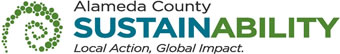 If printing this document, please print only what you need, print double-sided, and use recycled-content paper.Thank you for your participation and interest in the County of Alameda.  All the questions are direct copy and paste from written questions emailed by Bidders. In the answers of these questions, the County of Alameda shall be noted as “County”.  The Questions and Answers are the final stance of the County. Please consider this document in preparation of your bid response. Questions and Answers:How is Absence Management currently handled in Alameda County?  Except for the Family Medical Leave Module in PeopleSoft, Countywide absence management is being tracked manually with spreadsheets and word tables.What are the desired business outcomes/ current challenges to solve with the implementation of a new Absence Tracking Management System?Our current challenge is the manual tracking of the targeted programs and report creation.As stated on Page 5 of the RFP, Section B (SCOPE), the County is looking for a system that will do the following: The County is looking for an absence management system that can track medical leaves of absences, Temporary Modified Work, Reasonable Accommodation, and Case Management with extensive data analytics capabilities. Contractor must have a proven system, expertise in the field of disability management and the ability to interface with Oracle/PeopleSoft. The County is seeking the following services, but not limited to, the following: Absence Management Tracking System:Family and Medical Leave Act;California Family Rights Act;Pregnancy Disability Leave;Temporary Modified Work;Reasonable Accommodation;Workers’ Compensation Leaves;Other types of employer related leaves;Tools to support case management;Letter templates;Auto generated notices and letters;Standard reporting tools with Ad Hoc capabilities;Real-time compliance with Federal and State Laws;Integrate employer policies and procedures;Employee self-service capabilities; andMobile self-service capabilities.How many users will be using the new Absence Management System?Approximately 39 users.What departments are these new absence Managemeent System users in?Alameda County currently has a Medical Leaves & Accommodation Services unit that manages 12 of the 22 Agency/Departments disability leave management programs. The 12 centralized departments make up approximately 5430 employees. The remaining 3870 employees belonging to the other 10 Agency/Departments are managed by each Agency/Departments independently.Other than PeopleSoft, what other systems should the new Absence Management System interface with?None.What is the budget for this new Absence Management System?The budget is not known at this time.Has the budget for this new Absence Management System been approved?Cost of system is approved through this process.Did any research/information/RFi activity take place before this RFP issuance?Over the years staff have been exposed to vendors and their marketing sales teams  while attending Disability Management related conferences. Subsequently, vendors followed-up with attendees and provided system demonstrations.Given that Alameda County is an established PeopleSoft HR user and a group of dedicated PeopleSoft Resources to provide ongoing support and maintenance, has PeopleSoft absence management 9.2 been considered, and if not, why not?Implementing Absence Management would mean an overhaul of entire PeopleSoft system especially Benefits and Payroll Modules.  PeopleSoft Absence Management does not  have case management abilities for our Family Medical Leave, Temporary Modified Work, Reasonable Accommodation and Workers’Compensation service areas  and therefore does not have full capabilities we need.  We are not looking to track all of our known leaves in this new system, only Family Medical Leave, California Family Rights Act, Paid Disability Leave, Temporary Modified Work, Reasonable Accommodation and Worker’s Compensation. Prior pay period adjustments are also quite a complicated process in PeopleSoft as well.For the new Absence Management System, are you looking at on Prem or cloud based solution?Preferably cloud based systemWhat is the role of your ITD group in this procurement, especially from an Enterprise Architecture perspective?The Information Technology Department (ITD) will help implement the solution as well as on-going maintenance. Proposed solution should not only integrate well with PeopleSoft HRMS. ITD will review and ensure the security, data management and reporting are as per County standards.You are integrating with PeopleSoft. Are you considering the use of PeopleSoft Absence Management for this case? Is there desired functionality and capabilities that fall outside of what that product will provide?Please refer to A9.If integration is in the mix, to PeopleSoft and/or other systems, will you provide access to and/or procure budget for middleware and/or integration technologies?ITD will be performing the integration to PeopleSoft, under the guidance of the awarded Contractor as per the finalized requirements. ITD team can provide access to non-production environments as needed to the Contractor.Do you have a preference for a Cloud-based (SaaS/PaaS) solution to address your Absence Managaement requirements?Depending on the vendor’s solution and the associated cost, but ITD strategy has always been ‘Cloud First’.What security/compliance requirements would you like to see addressed with this solution?A15)  If the vendor solution stores any employee related data HIPPAA, all other usual compliance standards need to be met. All data should be stored within the United States within a Tier 3 data center with high availability disaster recovery. 
Alameda County requires that the data integration be encrypted with 256-bit. 
The vendor needs to specify what authentication integration is supported for user access. If Microsoft AD integration is supported, the method of integration should be described in the proposal.

County requires for on-premise solutions to comply - Federal Information Security Management Act (FISMA) standard.  For SaaS solution - Federal Risk and Authorization Management Program (FedRAMP)Please provide greater details regarding the case management and self-service capabilities you require.As referenced in page 6 of the RFP, Section E (SPECIFIC SYSTEM REQUIREMENTS):Contractor system shall:Have the ability to incorporate changes of federal and state laws/regulations into the tracking system to ensure compliance. Contractor’s tracking system shall be able to track intermittent Family and Medical Leave Act (FMLA)/California Family Rights Act (CFRA) leaves by the same increments as the County’s payroll system. Be able to track Temporary Modified Work based on Alameda County’s policies and procedures.Have the ability to be used to case manage and track reasonable accomodations, such as the following:Ability to upload documentation;Ability to make notes on cases;Ability to view all medical leaves and accommodation arenas at one time for an all-encompassing view of the case being managed;Ability to manage leave as an accommodation and non-leave accommodation on the same case; andAbility to prevent duplicate claims and integrate leaves that run concurrently.Shall be able to create customized notifications/letters.Shall be able to have standard notification/letter templates.Contractor’s system shall be compliant with many overlapping regulations.Contractor’s system shall have multiple source intake and streamlined reporting, including but not limited to the following:Ability to include customizable intake questions;Telephonic, web, and mobile app options for requesting leaves (FMLA, CFRA, Pregnancy Disability Leave (PDL), Temporary Modified Work (TMW), Americans with Disabilities Act (ADA), Workers’ Compensation);Confirmation of eligibility at the point of intake supported by jurisdictionally compliant technology that minimizes the potential of error; andBe able to send communications automatically to individuals or groups of individuals through the management tracking system eliminating all manual work.Self Service capabilities: (Non-mandatory requirement) Contractor’s system shall have the ability to provide prompts for leave requests, leave eligibility, required documents, and employee guidance for the following:Advise employees of leave and/or disability eligibility based on events/medical documentation;Coordinate leaves that run concurrently;Inform employee of available leave options to make informed decisions; andInitiate required forms to administer leaves.Contractor’s centralized database shall have:Accurate and comprehensive leave reporting; andJurisdictionally compliant to support all state, federal, and County specific leaves.Contractor’s system shall have the ability to prompt appropriate utilization of effective case management tools:System that provides automation for case management tasks;Ability to configure workflows specific to work related cases;Ability to manage cases through overlapping leave types;Quickly identify strategic approach to managing absence;Return to work;Occupational and non-occupational; andEarly intervention, utilizing appropriate resources to gain best possible outcomes for employees.Contractor’s system shall have the ability to organize cases grouped by agencies and/or departments by centralized vs decentralized.Contractor’s system shall have the ability to interface and be compatible with County’s PeopleSoft Version 9.2 Human Capital Management (HCM).The County is looking for the contract to start November 1, 2021 to ensure we are ready to go live May 1, 2022. Contractor and their system shall be fully implemented, and County staff trained by May 1, 2022. County shall work with Contractor to start implementation by February 1, 2022.  Contractors are to provide their implementation plan and schedule.How important to the County is the relative ease with which the system can be modified over time to accommodate changing requirements or add features and functionality? (vs. a hard-coded commercial off the shelf solution)It is very important that the new system be in compliance with the new laws as they are passed and implementation are required according to California State and Federal regulations.What additional or related functionality does the County anticipate needing or desiring from the system in the future?None at this time.What does go live mean by Jan 1, 2022? For all 22 departments or 12 of 22 departments or any other number? Are there certain departments within the 22 that can be prioritized? Are there certain pieces of functionality that can be prioritized?All 22 departments will go live in the system at the same time.  All functionalities are critical.  Please see Addendum #2.What is the driving force behind the Jan 1, 2022 go-live timeline?The timeline will be modified upon contract negotiations. Please see Addendum #2.If the desire is to go live by Jan 1, 2022, help us understand the expectations from the rest of the 3- year contract? Continued tech support, system training if necessary, maintaining system with updated changes in the federal and state laws.Do you have any staff skilled with Salesforce on your business/IT teams?Yes.What are you currently using for Absence Management? What are the current strengths and pain points of said system?Please refer to A2VENDOR LIST RFP No. 901999 – Absence Tracking Management SystemThis Vendor Bid List is being provided for informational purposes to assist bidders in making contact with other businesses as needed to develop local small and emerging business subcontracting relationships to meet the requirements of the Small Local Emerging Business (SLEB) Program. This RFP is being issued to all vendors on the Vendor Bid List; the following revised vendor list includes contact information for each vendor attendee at the Networking/Bidders Conferences.This County of Alameda, General Services Agency (GSA), RFP Questions & Answers (Q&A) has been electronically issued to potential bidders via e-mail.  E-mail addresses used are those in the County’s Small Local Emerging Business (SLEB) Vendor Database or from other sources.  If you have registered or are certified as a SLEB, please ensure that the complete and accurate e-mail address is noted and kept updated in the SLEB Vendor Database.  This RFP Q&A will also be posted on the GSA Contracting Opportunities website located at Alameda County Current Contracting Opportunities. RFP No. 901999 - Absence Management Tracking SystemRFP No. 901999 - Absence Management Tracking SystemRFP No. 901999 - Absence Management Tracking SystemRFP No. 901999 - Absence Management Tracking SystemRFP No. 901999 - Absence Management Tracking SystemRFP No. 901999 - Absence Management Tracking SystemRFP No. 901999 - Absence Management Tracking SystemBusiness NameContact NameContact PhoneAddressCityStateEmail  360 Total ConceptShonda Scott( 510 ) 836-0360555 12th Street, Suite 1670OAKLANDCAShonda@360tcpr.com  A.S.K. for SuccessJane Malmgren( 510 ) 828-044224470 Hidden Ct.HAYWARDCAjm.ask4success@comcast.net  Abinader Group IncSelma Abinader( 510 ) 535-94924132 Culver StreetOAKLANDCAexperts@abinadergroup.com  Abner J. Boles III PhDAbner Boles( 510 ) 882-87804310 Mountain BlvdOAKLANDCAajb@netwiz.net  Acumen Building Enterprise, Inc.Marlene Barrett( 510 ) 530-30297770 Pardee Lane, Suite 200OAKLANDCAmarlene.barrett@acumentransit.com  ADALAT CorporationVenkata Ramana Rao Madala( 510 ) 673-472234278 Torrey Pine LaneUNION CITYCAmadalaraman@yahoo.com  Adroit Resources IncMausami Kakkar( 510 ) 573-640039500 Stevenson Place, Suite 202FREMONTCAmausami@adroitresources.com  Advanced ResourcesPatrick Collins( 510 ) 287-99001001 Broadway, Suite 288OAKLANDCAaricsltd@aol.com  AE3 PartnersRick Dumas( 510 ) 538-999111 Embarcadero West, Suite 205OAKLANDCArickd@ae3partners.com  Agape Enterprises ConsultingDon Stoneham( 925 ) 803-57367223 Avon CourtDUBLINCAstoneham@agape1.biz  AIM Training Solutions DBA MotivaimElie Habib( 800 ) 305-3855125 12th Street, 4th FloorOAKLANDCAaccounting@motivaim.com  Allen J SchuhAllen J Schuh( 925 ) 462-17622344 Corte De La JaraPLEASANTONCAaschuh101@yahoo.com  ALMA StrategiesArturo Taboada( 510 ) 292-6615943 Cerrito StreetALBANYCAataboada@almastrategies.com  Altrian-A Management GroupHarriet STRICKLEN( 510 ) 774-95703405 Dimond St #5OAKLANDCAhstricklen@amanagementgroup.co  Alvan Quamina ConsultingAlvan Quamina( 510 ) 435-76881645 81st AvenueOAKLANDCAagvquamina@aol.com  American Medical Forensic SpecMatt McCarthy( 510 ) 985-83332000 Powell Street, Suite 520EMERYVILLECAmmccarthy@amfs.com  Andree Driskell & AssociatesAndree Driskell( 510 ) 687-1256675 Hegenberger Road, Suite 239OAKLANDCAandreedriskell@earthlink.net  Anjanette Scott LLCAnjanette Scott( 510 ) 717-947119108 Parsons AvenueCASTRO VALLEYCAanjanettescott@yahoo.com  Application AssociatesDaniel Fingerman( 510 ) 527-2772915 Mendocino Ave.BERKELEYCAdan@appassoc.com  Applied Digital Design IncJohn Akins( 925 ) 447-88932417 6th StLIVERMORECAjakins@ieee.org  Archgate Consulting, Inc.Arvind Ahuja( 510 ) 459-0964937 Sherman WayPLEASANTONCAandy@archgateconsulting.com  Arum Consulting GroupIke Arum( 714 ) 728-01502600 Ivy DriveOAKLANDCAarum.consulting@gmail.com  Aubrey Cramer ConsultationAubrey Cramer( 510 ) 531-52402500 Carisbrook driveOAKLANDCAaubreycramer@comcast.net  Baines Group, Inc.Michael Baines( 510 ) 238-4669562 14th StreetOAKLANDCAbainesgroupinc1110@sbcglobal.net  Barbara RamseyBarbara Ramsey, M.D.( 510 ) 384-07131440 Bonita AvenueBERKELEYCAbramsey53@gmail.com  Bartle Wells AssociatesDoug Dove( 510 ) 653-33991889 Alcatraz AvenueBERKELEYCAddove@bartlewells.com  Baseline Environmental ConsultingBruce Abelli-Amen( 510 ) 420-86865900 Hollis Street, Suite DEMERYVILLECAbruce@baseline-env.com  Bay Area Business RoundtableBernard Ashcraft( 510 ) 568-63028517 Earhart RoadOAKLANDCArttcjobs@aol.com  Bay Area Program Mgt. Grp.LLCMichele Bellows( 510 ) 267-61141333 Broadway #300AOAKLANDCAmbellows@envirotranssolutions.com  Be A Mentor, Inc.Robert Goetsch( 510 ) 795-64881260 B Street, sTE 375HAYWARDCAgoetsch@beamentor.org  Becky L. Taylor AssociatesBecky Taylor( 510 ) 638-727669 Thousand Oaks DriveOAKLANDCABLTaylorassoc@comcast.net  Becton Healthcare ResourcesNeisha Becton( 925 ) 520-00055674 Stoneridge Drive, Suite 108PLEASANTONCAnbecton@bhrcorp.org  Bellecci & Associates, Inc.Daniel Leary( 925 ) 681-48807077 Koll Center Pkwy, Ste 210PLEASANTONCAdaniel@bellecci.com  Bellos GroupThea Bellos( 510 ) 540-57251250 Addison St # 211aBERKELEYCAtbellos@bellosgroup.com  Berkeley Training AssociatesStan Taubman( 510 ) 845-76502625 Alcatraz Ave, Ste 129BERKELEYCAbtatraining@earthlink.net  Berrio Hayward LawItzel Hayward( 415 ) 786-6678208 John StreetOAKLANDCAberriohayward@gmail.com  Beth Newell, ConsultingElizabeth Newell( 330 ) 573-97282742 PARKER AVEOAKLANDCAeanewell@gmail.com  Beyond the Arc, Inc.Jacqueline Espinoza( 510 ) 280-55362600 Tenth Street, Suite 616BERKELEYCAgov@beyondthearc.net  Bibby, LLCDouglas Bibby( 510 ) 525-94991109 Neilson StALBANYCAdbibby@bibbyllc.com  BikeHubGene Oh( 510 ) 205-30061522 Park StreetALAMEDACAgene@bikehub.com  Bill SayBill Say( 510 ) 548-87031904 Virginia StreetBERKELEYCAbill@billsay.com  BizMechanix - Vervial GroupBette Daoust( 925 ) 425-95137734 Creekside DrivePLEASANTONCABetteD@BizMechanix.com  BluePoint Planning LLCMindy Craig( 510 ) 338-03731950 Mountain Blvd., #3OAKLANDCAmindy@bluepointplanning.com  Branes, LLCLorre Zuppan( 510 ) 749-67902986 Southwood Dr.ALAMEDACAzuppan@branes.com  BTW Consultants, Inc, dba Informing ChangeGail Camacho( 510 ) 665-61002040 Bancroft Way, Suite 400BERKELEYCAgcamacho@informingchange.com  Builders Control IncJohn Bohannon( 510 ) 534-571618 Embarcadero CoveOAKLANDCAjohnbohannon@builderscontrol.com  Business Place Strategies, Inc.Clark Sept( 510 ) 530-3789891 GLENDOME CIROAKLANDCAclark@businessplacestrategies.com  California Health CollaborativStephen Ramirez( 559 ) 224-4524519 17th StreetOAKLANDCAsramirez@healthcollaborative.org  California MEDLinkJanice Haris( 510 ) 444-2691436 14th Street, Suite 910OAKLANDCAjharis@camedlink.com  Cambridge Systematics, Inc.Wendy Williamson( 510 ) 873-8700555 12th St., Suite 1600OAKLANDCAwwilliamson@camsys.com  Cardea ServicesPatricia Blackburn( 510 ) 835-3700614 Grand Ave, Suite 400OAKLANDCApblackburn@cardeaservices.org  Cargo Velocity Inc.Daniel Johnson Johnson( 510 ) 913-65582140 Shattuck Ave, Suite 903BERKELEYCAdan.johnson@cargovelocity.com  CBX Technologies, IncChristian D'Andrade( 510 ) 729-71308393 Capwell Drive, Suite 170OAKLANDCAchrisd@cbxtech.com  CE2 CorporationClyde Wong( 925 ) 463-73016140 Stoneridge Mall Road Suite 500PLEASANTONCAwong@ce2corp.com  Center for Strategic FacilitationRobert Hopkins( 510 ) 532-6595730 Sybil AveSAN LEANDROCArobert@strategicfacilitation.com  CGR MANAGEMENT CONSULTANTSMARY BRIGHTBILL( 510 ) 844-77521901 Harrison St., Suite 1100, Room 1115OAKLANDCAparatran@aol.com  Change CadetCadet Akilah( 510 ) 292-5992357 Vernon Street Suite 206OAKLANDCAakilah@changecadet.com  Chaves & AssociatesArlene Chaves( 510 ) 268-6900289 Park StreetSAN LEANDROCAarlene@chaves-associates.com  Chemmeen Groups, LLC.Melanie Baskaran( 408 ) 888-94352165 Parkhurst StreetHAYWARDCAmelanievanitha@gmail.com  CICA Holdings CorporationHugues Durand( 415 ) 812-0441300 Frank Ogawa Plaza, 2nd floorOAKLANDCAhuguesl@veloxtechnology.com  Ciddio-Morris Associates, Inc.Jim Morris( 510 ) 208-71001611 Telegraph Ave #808OAKLANDCAjmorris@ciddiomorris.com  Circles of ChangeRobert Quintana Hopkin( 510 ) 207-6658730 Sybil AveSAN LEANDROCARobert@circlesofchange.us.com  CJM AssociatesCheryl Johnson( 510 ) 326-72612720 College Ave, #1BERKELEYCAcjmassociates.2011@gmail.com  Claremont Behavioral Services, Inc.Laurie Slez( 800 ) 834-37731050 Marina Village Parkway, Suite 203ALAMEDACAlslez@ClaremontEAP.com  Claros GroupLaura Peck( 510 ) 524-3150969 Kains Ave.ALBANYCAlpeck@clarosconsulting.com  Coastline ManagementShana London( 510 ) 238-1114641 17th StreetOAKLANDCAshanaclondon@aol.com  Coleman Strategy Group LLCVanessa Coleman( 510 ) 295-51216222 Majestic AveOAKLANDCAvanessacoleman@gmail.com  Comfort HomesakeLisa Price( 510 ) 839-61201440 BroadwayOAKLANDCAjprice04@yahoo.com  Communities in Collaboration, LLCHeather Imboden( 510 ) 684-67107800 MacArthur Blvd.OAKLANDCAheather@communitiesincollaboration.com  Communities-N-Concert, LLCMick Gardner( 510 ) 338-4518424 Lake Park Ave, Suite 441OAKLANDCAmick@communitiesnconcert.org  Compliance and Closure Inc.Nalini Frush( 925 ) 426-53957020 Koll Center Parkway, Suite 134PLEASANTONCAnfrush@aol.com  Computers And YouCheryl Dockery( 510 ) 433-01945026 Melrose AvenueOAKLANDCAcheryldockery@comcast.net  Conferra SoftwareSudheer Gullapalli( 408 ) 792-742939180 Liberty St, Suite 101, Office #4FREMONTCAsudheer.g@conferrasoft.com  ConfigCloudsIsrael Arockiaraj( 408 ) 888-94352165 Parkhurst StreetHAYWARDCAmelanievanitha@gmail.com  Construction ConsultingRenee Clark( 510 ) 836-49491626 Martin Luther King Jr WayOAKLANDCACCURLO@AOL.COM  Contreras ConsultingColleen Contreras( 510 ) 814-817716 Sunny Cove CircleALAMEDACAcolleencontreras@yahoo.com  Cornerstone Facilities Consulting, Inc.Wayne Perry( 510 ) 239-50183055 Alvarado Street, Suite 132SAN LEANDROCAwperry@cornerstoneconcilium.com  CPM Logistics, LLCAbbigail Brown( 510 ) 274-13255506 Thornhill DriveOAKLANDCAabbigail@cpmlogistics.net  CRA International, Inc.Paul Leuchte( 617 ) 425-30225335 College Ave., #26OAKLANDCAamcdermott@crai.com  Craig Hart Consulting, LLCSydni Craig-Hart( 510 ) 301-06682340 Powell Street, Suite 223EMERYVILLECAsydni@craighartconsulting.com  Creative Adaptive Thinking, LLCCecilio Mills( 916 ) 947-5008555 12th StreetOAKLANDCAcecilio@creativeadaptivethinking.com  CrestPoint Solutions IncFabomi Ojuola( 925 ) 828-60055994 W. Las Positas Blvd, #223PLEASANTONCAfojuola@crestpt.com  Cristobal ConsultingKristene Cristobal( 510 ) 407-0791781 Spruce StreetBERKELEYCAcristobalconsulting@gmail.com  Cross Ocean Technologies, Inc.John Short( 510 ) 214-35881901 Harrison Street, Suite 1100, Office #1132OAKLANDCAjshort@cot-inc.com  Crowell and AssociatesGloria Crowell( 510 ) 913-569416 Maggiora DriveOAKLANDCAcroglo@pacbell.net  Crown Health ServicesClifton Johnson( 510 ) 770-148143551 Mission Blvd, Ste 106FREMONTCAcjohnson@crown-health.com  CSB ConsultingCassandra Benjamin( 510 ) 893-46561204 Preservation Pkwy, Suite 200OAKLANDCAcsbenjamin@sbcglobal.net  CY PartnersXinyuan Yang( 510 ) 292-69631615 Broadway, Suite 600OAKLANDCAcatherineyang9@gmail.com  Cytel Group IncJames Baker( 925 ) 354-689317200 Foothill BoulevardCASTRO VALLEYCAjim@cytelgroup.com  D. Nicholson & AssociatesDan Nicholson( 510 ) 703-81091611 Telegraph Ave., #315OAKLANDCADan.Nicholson@OctagonRS.com  Dabri, Inc.Ravinder Kaur( 510 ) 406-71591212 Preservation Parkway, suite 300OAKLANDCAdkaur@dabri.com  Dahlia Moodie & AssociatesDahlia Moodie( 510 ) 302-665370 Washington St, Ste 303OAKLANDCAdahlia@ecoptions.biz  Dahlin & AssociatesPeter Dahlin( 510 ) 507-30561024 55th St.OAKLANDCAdahlinpm@aol.com  Danquah Group, LLCSeth Danquah( 925 ) 475-50584900 Hopyard Rd., Suite 100, Office No. 10PLEASANTONCAsdanquah@danquahgroup.com  Darien Louie ConsultingDarien Louie( 510 ) 418-86051 Rishell DriveOAKLANDCAdarienlouie8888@gmail.com  David Dickson ConsultingDavid G. Dickson( 707 ) 479-8491800 Hearst AveBERKELEYCAdavid.d@comcast.net  David Paul Rosen & AssociatesStacey Nordwall( 510 ) 451-25521330 Broadway, Ste 937OAKLANDCAstacey@draconsultants.com  David R. NakashimaDavid Nakashima( 510 ) 530-09656616 Banning DriveOAKLANDCAdavenakashima@gmail.com  Debra Kaufman ConsultingDebra Kaufman( 415 ) 519-55071300 Oxford StreetBERKELEYCAdkaufmanconsulting@gmail.com  Decitech Consulting Inc.Jim Sparkman( 510 ) 796-120139420 Liberty Street, Suite 262FREMONTCAinfo@decitech-inc.com  Deens Electronics, Inc. DBA A-Plus Printer ServicesMusa Sarary( 510 ) 656-450044875 Industrial Dr., Ste JFREMONTCAsales@deenselectronics.com  Delta Financial Accounting & CGrace Uwadiale( 510 ) 569-9635675 Hegenber Road Suite 213OAKLANDCAgraceuwadiale@deltafinancialconsult.com  Development Services/granthelperMarie Beichert( 415 ) 686-62391201 Pine St., #155OAKLANDCAmarie@granthelper.com  Diane Akers ConsultingDiane Akers( 510 ) 514-8152716 Curtis StreetALBANYCAdianeakers@aol.com  Direct Lenders' Insurance ServicesTony Fernandes( 415 ) 654-98434900 Hopyard Rd., Ste 100, Room 47PLEASANTONCAtony@directlendersins.com  Disability Management Insights, Inc.Linda Stutzman( 510 ) 583-919020885 Redwood Road, PMB301CASTRO VALLEYCAlinda@dmilnc.com  DRJ & AssociatesDonna R. Jacobs( 510 ) 881-25527735 Pineville CirCASTRO VALLEYCAprimadrj@gmail.com  Dryad, LLCTorrey Young( 510 ) 538-600035570 Palomares Rd.CASTRO VALLEYCAtorrey@dryad.us  Du-All Safety, LLCTerry McCarthy( 510 ) 651-828945950 Hotchkiss StreetFREMONTCAterrym@du-all.com  DWH ConsultingDarryl Hewitt( 510 ) 888-036020139 Crow Creek Road, Suite 100CASTRO VALLEYCAdarryl@dwhconsulting.com  E. Majdalani Construction Management IncElia Majdalani( 510 ) 986-122411 Embarcadero West, Suite 210OAKLANDCAemajdalani@emconstmgt.com  Earth HouseMargaret Pavel( 510 ) 652-24255275 Miles AveOAKLANDCAdrpalomapavel@yahoo.com  Echo West International, Inc.Ali Imran( 510 ) 652-30285801 Christie Ave., #275EMERYVILLECAa_imran777@yahoo.com  eCIFM Solutions, Inc.Vimal Uberoi( 925 ) 556-34507950 Dublin Blvd, Ste 107DUBLINCAvimal@ecifm.com  EELAMargo Ellis( 202 ) 550-99662323 Broadway,OAKLANDCAmargo@eelasolutions.com  Ellen Muir Systems Coaching & ConsultingEllen Muir( 510 ) 220-7665129 Euclid AvenueSAN LEANDROCAemuirsc@gmail.com  Emeryville Occupational Medical Center, Inc.Steven Gest( 510 ) 653-52006001 Shellmound Street, Suite 115EMERYVILLECAdr@emeryvilleoccmed.com  Empower Minds, LLC.Suzanne Ravera( 925 ) 784-96591141 Catalina Drive, #159LIVERMORECAsuzanne@empowerminds.com  Energy PerformersRichard Hart( 510 ) 325-9427951 Scott StreetOAKLANDCArhart@energyperformers.com  Enomik Business GroupKimone Gooden( 408 ) 406-877580 Swan Way, Suite 275-COAKLANDCAkgooden@enomik.com  Enpro Solutions, Inc.R. Maqbool Qadir( 925 ) 803-80456500 Dublin Boulevard, Ste 215DUBLINCAQadir@enprosolutions.com  EnviroIssues, Inc.Lynnette Bradbury( 206 ) 922-6263555 12th Street, Suite 500, Office #521OAKLANDCALBradbury@enviroissues.com  Environmental Risk CommunicatiJohn Rosengard( 510 ) 548-55702121 Tunnel RoadOAKLANDCAjohn@erci.com  EOA, Inc.Don Eisenberg( 510 ) 832-28521410 Jackson StOAKLANDCAdoneisenberg@eoainc.com  Estoa, LLCStephanie Anderson( 510 ) 243-73001300 Clay Street, Suite 600OAKLANDCAsanderson@estoagroup.com  Farallon Consulting, LLCLori Pettegrew( 510 ) 879-6804180 Grand Ave, Suite 900OAKLANDCAlpettegrew@farallonconsulting.com  FAS ServicesFaith Elizabeth Fuller( 510 ) 684-4558593 62nd StreetOAKLANDCAfaithefuller@gmail.com  Feeney Wireless CaliforniaEthan Ralston( 888 ) 683-48182603 Union StOAKLANDCAeralston@feeneywireless.com  Fischer CommunicationsRoberta Fischer( 510 ) 868-33552140 Shattuck Ave., Suite 808BERKELEYCAbobbi@fischercommunications.com  FolstraFolakemi Aladegbami( 510 ) 838-69201939 Harrison Street, Suite 420OAKLANDCAkemi@folstra.com  Francisco & Associates, Inc.Joseph Francisco( 925 ) 785-19335776 Stoneridge Mall Rd, #320PLEASANTONCAjoef@franciscoandassociates.com  Freeman Fleming Holdings, Inc.Owen Garrick( 510 ) 251-0490810 Clay Street, Suite #200OAKLANDCAOwen.garrick@freemanfleming.com  Fruge Psychological AssociatesDr. Alexis Green-Fruge( 510 ) 482-36221300 Clay St., Ste 600OAKLANDCAinfo@fpasolutions.com  Future Power Corporation DBA Energy Conservation OptionsDahlia Moodie( 510 ) 647-845066 Franklin Street, Suite 300, Office 317OAKLANDCAdahlia@ecoptions.biz  Gardner, Underwood & Bacon LLCLisa Smith( 510 ) 444-83431440 Broadway, Suite 800OAKLANDCAlisa.smith@gubllc.com  GeeMX TechnologiesAndrew Stevens( 217 ) 000-1811851 Woodlawn RoadALAMEDACAandrews.steve@gmx.com  Genesis Logistics, Inc.Scott Mullins( 510 ) 476-07904013 Whipple RdUNION CITYCAscott.mullins@exel.com  Get It DoneJill Wasserman( 510 ) 909-39484130 Penniman CtOAKLANDCAjill@letmegetitdone.com  GetResource IncNishi Deokule( 510 ) 936-164037488 Marsten DriveNEWARKCAnishi@getresourceinc.com  Gibson & AssociatesPaul Gibson( 510 ) 986-09901300 Clay St., Ste 600OAKLANDCApaul@gibsonandassociates.com  GIS ConsultantsBruce Joffe( 510 ) 238-97711212 Broadway, Suite 610OAKLANDCAGIS.Consultants@joffes.com  Global Investment CompanyCathy Jackson( 510 ) 835-8300300 Frank H Ogawa Plaza, Suite 254OAKLANDCAcathy@globalinvestmentcompanies.com  Goddess Boot Camp MinistryCarmen West-Jefferson( 510 ) 569-4895256 Lexington AveSAN LEANDROCAcarmen@goddessbootcampministry.com  Government Staffing AssociatesSteven Strawser( 510 ) 446-78551300 Clay Street, Suite 600OAKLANDCAsteven@govstaff.org  Graham & AssociatesPerry Graham( 510 ) 597-135371 Sonia StreetOAKLANDCAperry@grahamslist.com  Greenbank AssociatesAlice Sung, AIA, LEED AP( 510 ) 658-8060117 Greenbank Ave.PIEDMONTCAasung1@gmail.com  GRM Information Mgmt ServicesJay Crider( 800 ) 932-300641099 Boyce RoadFREMONTCAjcrider@grmdocument.com  Gyroscope, Inc.Maeryta Medrano( 510 ) 986-0111283 Fourth Street, Suite 201OAKLANDCAmaeryta@gyroscopeinc.com  Hanserd Ventures LLC DBA: Hanserd Health Care SolutionsJessica Hanserd( 510 ) 987-84841518 Leimert Blvd.OAKLANDCAjessica@hanserdhcsolutions.com  Hatchuel Tabernik and AssociatesRussell Lobar( 510 ) 559-31932560 9th Street, Suite 211BERKELEYCArlobar@htaconsulting.com  Hattin Construction Management, Inc.Roosevelt Hattin( 510 ) 832-5800300 Frank H. Ogawa Plaza, Ste 239OAKLANDCArh@hattincm.com  Healing Our Village, Inc.Owen Garrick MD, MBA( 510 ) 251-0490810 Clay Street, Suite 200OAKLANDCAdrgarrick@healingourvillage.com  Health Equity PartnershipNancy Halloran( 510 ) 847-3833614 Grand Ave, #400OAKLANDCAnshalloran@sonic.net  HFS ConsultantsPat Sinclair( 510 ) 768-0066505 Fourteenth St., 5th floorOAKLANDCApats@hfsconsultants.com  Hope Consulting GroupLianne Hope( 650 ) 703-88473608 Laguna AvenueOAKLANDCAlianne@hopeconsultinggroup.com  HR Ideas, LLCDeisy Bach( 925 ) 556-440411844 Dublin Blvd., Ste. EDUBLINCAdbach@hrideas.com  Ijichi Perkins & AssociatesKaren Ijichi Perkins( 510 ) 531-96852823 Steinmetz WayOAKLANDCAkiperkins@sbcglobal.net  Indigo Systems LLCUmesh Dudaney( 510 ) 757-80404 Anchor Drive, #443EMERYVILLECAududaney@yahoo.com  Infocus ConsultingChristine Stoner-Mertz( 510 ) 663-72001615 Broadway, Suite 1400OAKLANDCAchris@gettinginfocus.com  INFONETICA, INC.Mahesh Dattatraya Dakwale( 925 ) 786-38652921 Moreno AvePLEASANTONCArfp@infoneticainc.com  Innovations in Public HealthJulie Williamson( 510 ) 823-72014618 Belfast Ave.OAKLANDCAjwwilliamson510@gmail.com  Inspire Consulting GroupGrace Uwadiale( 925 ) 485-51296210 Stoneridge Mall Road, Suite 120PLEASANTONCAgrace@inspireconsult.com  Intergrated Talent Solutions Inc DBA VivoMarilyn Weinstein( 925 ) 271-68007901 Stoneridge Drive, Suite 501PLEASANTONCAmarilyn.weinstein@vivoinc.com  Intrepid Ascent LLCMark Elson( 415 ) 533-88312120 University Ave, #722BERKELEYCAmark@intrepidascent.com  IPA Planning Solutions, Inc.Ineda Adesanya( 510 ) 839-4550446 17th St., Ste 201OAKLANDCAipa@facmania.com  Iron Mountain IncorporatedSteve Pascucci( 415 ) 867-03376933 Preston Ave.LIVERMORECASteve.Pascucci@ironmountain.com  Isobel White ConsultingIsobel White( 510 ) 828-35541734 Francisco StreetBERKELEYCAisobelwhite1@gmail.com  J. Haynes EnterprisesGwendolyn McClain( 510 ) 470-35153357 Shawn WayHAYWARDCAgwendolyn@jhaynesenterprises.com  Jackson Project ServicesLawrence Jackson( 510 ) 770-934143511 Southerland WayFREMONTCAlarryj@jacksonprojectservices.com  JaharasNedir Bey( 510 ) 593-83682023 - 46th AvenueOAKLANDCAnedirbey@yahoo.com  James Leadership GroupKenneth James( 415 ) 609-351223 Mission HillsOAKLANDCAkenneth@jamesleadershipgroup.com  Jay CrawfordJay Crawford( 510 ) 792-19197153 Arbeau DriveNEWARKCAjaycrawford@sbcglobal.net  Jayne WilliamsJayne Williams( 650 ) 279-7976670 Brooklyn AveOAKLANDCAjayne@jaynesbrains.com  Jenkins, Gales & Martinez, Inc.Ryan Gales( 310 ) 645-05611901 Harrison Street, Suite 1100OAKLANDCArgales@jgminc.com  Jerry Lew & AssociatesJerry Lew( 415 ) 860-529055 Santa Clara Ave, Ste 230COAKLANDCAjayella@aol.com  Jeskell, Inc.Rakesh Shah( 510 ) 795-722237600 Central Court, Suite 210NEWARKCArshah@jeskell.com  JLW CONSULTINGJENNIFER LYNN WHALEY( 202 ) 841-90151334 ORDWAY STREETBERKELEYCAJMLW@MAC.COM  Joel GinsbergJoel Ginsberg( 415 ) 613-56352924 Harper StreetBERKELEYCAjoelginsberg@gmail.com  Jones Psychological ServicesMargaret Jones( 510 ) 221-6233333 Estudillo Ave, Suite 201SAN LEANDROCAdrjones.margaret@gmail.com  JPG ConsultantsJulie Posadas Guzman( 510 ) 931-6275470 27th Street #225OAKLANDCAjcg@jpgconsultants.com  Junious Williams Consulting, inc.Junious Williams( 510 ) 213-34385621 Picardy Drive NOAKLANDCAjuniouswilliamsjr@gmail.com  Just Cities, LLCMargaretta Lin( 510 ) 409-86532001 Ashby AvenueBERKELEYCAmargaretta@justcities.work  K. Iwata Associates, Inc.Kay Iwata( 510 ) 471-784032466 Monterey DriveUNION CITYCAkay@kiwata.com  K.J. Hurley and AssociatesKathleen Hurley( 510 ) 652-98526114 LaSalle, #307OAKLANDCAkjhurley77@aol.com  Kaisa Healthcare SolutionsAlka Patel( 312 ) 498-6263543 Merritt AvenueOAKLANDCAalka@kaisahealthcare.com  Karen Ljichi PerkinsKaren Perkins( 510 ) 531-96852823 Steinmetz WayOAKLANDCAkiperkins@sbcglobal.net  Kate Harrison ConsultingKate Harrison( 510 ) 524-21542043 Lincoln St.BERKELEYCAkate@kateharrisonconsulting.com  Katharine GaleKatharine Gale( 510 ) 710-9176936 Hearst AveBERKELEYCAkgaleconsulting@sbcglobal.net  KELCO COMPUTING SOLUTIONSChris Roberts( 800 ) 270-58619929 Caloden LaneOAKLANDCACRoberts@Kelcompute.com  Ken Starkovich Mgmt. ConsultanKenneth Starkovich( 925 ) 784-61861370 Windsor WayLIVERMORECAkenpertcpm@aol.com  Keystone Development Group LLCArt May( 510 ) 454-87151611 Telegraph Ave, Suite 920OAKLANDCAamay@keystonedg.com  Khalfani ConsultingZakiya Khalfani( 510 ) 283-326141777 Grimmer Blvd., Apt. N1FREMONTCAkhalfaniconsulting@yahoo.com  Khepera ConsultingGregory Hodge( 510 ) 750-84791633 Myrtle StreetOAKLANDCAgreg@khepera.us  Kirkland A. Smith & AssociatesKirkland Smith( 510 ) 505-173537620 Filbert St.NEWARKCAkirklandasmith@yahoo.com  Kneal Resource System IncKathy Neal( 510 ) 430-12527141 Homewood Dr.OAKLANDCAkathy@kneal.com  La Piana Associates Inc DBA La Piana ConsultingKristen Godard( 510 ) 601-90565858 Horton St., Ste 272EMERYVILLECAgodard@lapiana.org  Laurelton ResearchSilver Elana( 510 ) 759-679411200 Sun Valley DriveOAKLANDCAelana@laureltonresearch.com  Leapfrog ConsultingKayla Kirsch( 510 ) 482-40494118 Lyman RoadOAKLANDCAkayla@leapfrogconsulting.org  Lee L Davis and AssociatesLee Davis( 510 ) 390-63721999 Harrison Street, Suite 1854OAKLANDCAleedavis222@aol.com  Linda Yim Consulting ServicesLinda Yim( 510 ) 334-466240 The CrescentBERKELEYCAlyim_consulting@yahoo.com  LMT CONSULTING, INC.GRACE UWADIALE( 925 ) 325-8979303 Hegenberger Rd, Suite 308OAKLANDCAgraceu@lmtconsult.com  LMY AssociatesLatricia Cosby( 510 ) 582-58182298 D StreetHAYWARDCAlatricia.cosby@octagonrs.com  Lorenza Hall ConsultingLorenza Hall( 510 ) 652-1628914 Stanford AvenueOAKLANDCAlorenza.hall@sbcglobal.net  Louis LibertLouis Libert( 510 ) 452-4004199 Montecito Ave. Apt. 306OAKLANDCAloumlibert@earthlink.net  Lovitt & AssociatesDaBora Lovitt( 510 ) 264-094924505 Diamond Ridge DriveHAYWARDCAdlovitt09@aol.com  Lowe Consulting Group IncAndrea Lowe( 510 ) 986-1100675 Hegenberger Road, Suite 228OAKLANDCAalowe@lowecg.com  Luella PensergaLuella Penserga( 510 ) 917-08363666 Patterson Ave.OAKLANDCAluella@pensergaconsulting.com  Luster National, Inc.Isabelle Church( 661 ) 869-0157212 9th Street, Suite 309OAKLANDCAichurch@luster.com  Lyons-Newman ConsultingBelinda Lyons-Newman( 510 ) 280-5634462 Vincente AvenueBERKELEYCAbelinda@lyonsnewman.com  MacDonald-Bedford LLCJ. Zachary Bedford( 510 ) 521-40202900 Main Street, Suite 200ALAMEDACAzbedford@macdonaldbedford.com  Macks Craic, Inc. DBA Mack5Eve Nelson( 510 ) 595-30201900 Powell Street, Suite 470EMERYVILLECAenelson@mack5.com  Mady ShumofskyMady Shumofsky( 510 ) 531-82003519 Libby CourtOAKLANDCAmadyshum@earthlink.net  Make Green GoLa Wanda Knox( 510 ) 629-9249240 3rd Street Suite 2AOAKLANDCAinfo@makegreengo.com  Management Action ProgramsMichael Pezel( 925 ) 847-91915820 Stoneridge Mall Rd # 100PLEASANTONCAmspezel@mapconsulting.com  Marketing, Management & HealthChiquita Tuttle( 510 ) 867-71776732 Simson StreetOAKLANDCABananactt@comcast.net  Martin PaleyMartin Paley( 510 ) 704-4467516 Cragmont AveBERKELEYCAm.paley@sbcglobal.net  Mary Anne Morgan ConsultingMary Anne Morgan( 510 ) 520-95841601 Blake StreetBERKELEYCAmamorgan44@yahoo.com  MatchPoint SolutionsMike Turk( 925 ) 218-75006690 Amador Plaza Road, Ste. 225DUBLINCAmturk@matchps.com  Material and Contract Services IncDan Plute( 925 ) 460-03975820 Stoneridge Mall Rd., Suite 217PLEASANTONCAdplute@macservices.us  Maxut, Inc.Martin Ajayi-Obe( 510 ) 834-477377 8th Street, #100OAKLANDCAmartinao@maxut.com  McGrew & AssociatesTeron McGrew( 510 ) 761-46535845 RACINE STOAKLANDCAmcgrewassociatestm@gmail.com  Melanie Marie Tervalon, MD, MPH ConsultingMelanie Tervalon( 510 ) 219-31152620 Cole StreetOAKLANDCAmtervalon@att.net  MESA CoachingKim Fowler( 510 ) 534-51602942 Rawson StreetOAKLANDCAkimfowl@gmail.com  Mesu Strategies LLCJme McLean( 510 ) 995-6378428 Wayne AvenueOAKLANDCAaccounts@mesustrategies.com  Michelle LeBeau ConsultingMichelle LeBeau( 510 ) 644-27982612b 8th StreetBERKELEYCAmichelle@lebeauconsulting.com  Millennium CM Group Inc.Abimbola Ariwoola( 510 ) 690-46401300 Clay Street, Suite 600OAKLANDCAmillenniumcmg@gmail.com  Millennium Franchise Group LLC dba Hacking SolutionsTony Beaman( 510 ) 454-99553316 Laguna WayOAKLANDCAtbeaman@hackingsolutions.com  Miriam AbramsMiriam Abrams( 510 ) 788-5788654 65th StreetOAKLANDCAmiriam@miriamabrams.com  Mobley & Associates ConsultingAntoinette Mobley( 415 ) 375-1791306 Park St.SAN LEANDROCAmobleyandassociates@yahoo.com  Moore Iacofano Goltsman, IncMindy Craig( 510 ) 845-7549800 Hearst AvenueBERKELEYCAmindyc@migcom.com  Mosaic Urban Development LLCLinbin Shiao( 510 ) 808-7928287 17th Street, Suite 208OAKLANDCAlshiao@mosaicurban.org  Nectar Consulting IncMichele Molitor( 510 ) 731-87251399 Highland Blvd.HAYWARDCAmichele@nectarconsulting.com  Nika N Quirk Leadership CoachNika Quirk( 510 ) 381-53503922 Maybelle AvenueOAKLANDCAnikaquirk@mac.com  Nolli Silva Riordan MD IncNolli Riordan( 510 ) 610-14012708 Calhoun StreetALAMEDACANOLLIMD@GMAIL.COM  Novavia Solutions LLCJ. D. Margulici( 510 ) 978-11505863 Birch Court, Suite COAKLANDCAinfo@novavia.us  Novos Consulting LLCFrieda Edgette( 510 ) 842-55404461 View PlaceOAKLANDCAedgette@novosconsulting.com  O'Connor Construction Management IncClaire O'Connor( 925 ) 426-15781300 Clay Street, Suite 900OAKLANDCAclaire@ocmi.com  Oakland Consulting Group, Inc.Angela Weh( 510 ) 251-14011611 Telegraph Ave. #112SAN LEANDROCAayeh@ocg-inc.com  Oakland Digital Arts and Literacy Center IncShaun Tai( 510 ) 435-294595 Washington StreetOAKLANDCAshaun@odalc.org  Occidental ConsultingPatricia Huertas, M.D.( 415 ) 939-03904047 First Street, Suite 203LIVERMORECAplhuertas@gmail.com  Oceanview ConsultingSteven Schultz( 510 ) 528-1525827 Curtis StreetALBANYCAoceanviewconsult@sbcglobal.net  Omega Solutions in HealthcareBob Patterson( 805 ) 498-90881050 Marina Village Parkway #203ALAMEDACAbobp@omegaergonomics.com  OMKAR SOLUTIONS INCPRASHANT JHANWAR( 925 ) 922-30864067 W. LAS POSITAS BLVD.PLEASANTONCAprashant@omksolutions.com  On-TargetSusan Koenig( 510 ) 337-1396642 Centre CourtALAMEDACAsrkoenig@aol.com  Opal Quality Systems ManagementDeirdre Mercedes( 510 ) 895-55321734 Martin Luther King Jr. WayOAKLANDCAmercedes@opalqsm.com  Optimas Services, Inc.Patrick Sutton( 510 ) 239-43901151 Harbor Bay Parkway, Suite 124-BALAMEDACApsutton@optimasservices.com  Organizational DiplomacyRoberta Streimer( 510 ) 482-85593495 Robinson DriveOAKLANDCAorgdiplomacy@earthlink.net  OSTA AssociatesKathleen Osta( 510 ) 484-40213858 Balfour AvenueOAKLANDCAkathleen@osta-associates.com  Outsource Consulting Services IncSandra Floyd( 510 ) 986-0686505 14th Street, Suite 900, Office No. 928OAKLANDCAsandra@osource.com  Oxley Health ConsultingDavid Proudman( 510 ) 816-2715986 44th StOAKLANDCAdavid_proudman@berkeley.edu  PARTNERS IN CHANGEKIMBERLY WELTY( 510 ) 597-10204231 TERRACE ST.OAKLANDCAKIM@PARTNERSINCHANGE.NET  PASSA Limited LLCDelois Faye Jenkins-Bellow( 877 ) 957-27725034 Abbotford CourtNEWARKCApassapro2@gmail.com  Pathways ConsultantsAmanda Gerrie( 510 ) 325-69592443 Wilbur StreetOAKLANDCAamanda@pathwaysconsultants.com  Patricia ShanePatricia Shane( 510 ) 339-30337287 Saroni Dr.OAKLANDCAshanepa@gmail.com  Peer Review Solutions IncCoyness Ennix( 510 ) 459-3547101 Sea View AvePIEDMONTCAcennixmd@peerreviewsolutions.com  PeopleCare Medical Group, PCSteven Gest( 510 ) 653-52006001 Shellmound Street, Suite 115EMERYVILLECAdr@emeryvilleoccmed.com  Perkowski & Co. LLCMary Anne Perkowski( 510 ) 301-1790670 Vernon St. #105OAKLANDCAmap_ski@yahoo.com  Personal Diversity AppreciatioJohn Spafford( 510 ) 865-2540110 Stanbridge LnALAMEDACAJTSpafford@aol.com  Phone WorksSally Duby( 510 ) 749-9073883 Island Dr # 200aALAMEDACAsduby@phoneworks.com  Pinetree RidgeBeth Tripp( 510 ) 838-888810701 Cull Canyon RoadCASTRO VALLEYCAbeth@pinetreeridge.net  PK Consultants IncBarbara Price( 510 ) 263-93992027-A Clement AvenueALAMEDACAbarbara@pkconsultants.com  Poder Solutions, LLCMichael Rubio( 510 ) 682-67111370 3rd Street #102ALAMEDACAmike@podersolutions.com  Policy Innovation WorksGeorge White( 510 ) 839-71321442 Broadway, Suite 800OAKLANDCAgwhite@4piw.com  Precise Aim ConsultingTara Bedeau, Esq.( 510 ) 836-77243124 Birdsall AvenueOAKLANDCAresource@preciseaimconsulting.com  Process By DesignAndrew Shaper( 925 ) 461-9201386 Division StreetPLEASANTONCAaeshaper@aol.com  Procomm Marketing IncRonald Seitz( 510 ) 383-91911933 Davis St., Suite 214SAN LEANDROCAron@pmnorcal.com  Procurement Services AssociateDan Plute( 925 ) 460-06975820 Stoneridge Mall Rd.PLEASANTONCAdplute@macservices.us  Progressive Research & TrainBrenda J. Crawford( 510 ) 444-6288360 22nd St., Suite 688OAKLANDCAbcrawford@prtaonline.org  Project Management and Consulting, LLCBryan Rock( 800 ) 971-31941901 Harrison Street, Suite 1100OAKLANDCAbrock@pmcva.com  Protelica IncorporatedHarry Chen( 510 ) 881-180522748 Marolyn CourtHAYWARDCAinfo@protelica.com  Public Consulting Group, Inc.William Mosakowski( 510 ) 444-0400180 Grand Avenue, Suite 995OAKLANDCAwmosakowski@pcgus.com  Public Profit LLCCorey Newhouse( 510 ) 835-16691212 Broadway, Suite 501OAKLANDCAcorey@publicprofit.net  Public Resources Advisory Group IncJoycelyn Mortensen( 510 ) 339-32121999 Harrison Street, Suite 1800, Office No. 33OAKLANDCAjmortensen@pragadvisors.com  Purple Lynx IncKaren Auguste( 510 ) 251-8800300 Frank Ogawa Plaza, #175OAKLANDCAkaren@purplelynx.com  Rachel Metz ConsultingRachel Metz( 510 ) 393-41101304 Ordway StreetBERKELEYCArachelametz@gmail.com  Raimi & Associates IncMatt Raimi( 510 ) 666-10101900 Addison Street, Suite 200BERKELEYCAmatt@raimiassociates.com  Ramos Consulting ServicesJosefina Ramos( 510 ) 435-20224349 Rilea Way #COAKLANDCAjosier@ramosconsultingservices.com  Ratcliff Consultants Inc.Walter Ratcliff( 510 ) 658-05836016 Romany RdOAKLANDCAwwratcliff@earthlink.net  Re:code Solutions LLCAdhi Sivathanu( 510 ) 259-89917836 Kelly Canyon PlDUBLINCAadhi@recodesolutions.com  Rebecca Aced-MolinaRebecca Aced-Molina( 510 ) 995-8273853 Oak StreetALAMEDACAacedmolina@gmail.com  Record Preservation & ManagemtAlexandra McIntyre( 510 ) 436-7888414 Lesser St.OAKLANDCAalex@rpmco.biz  Redwood Resources ConsultancySchenae Rourk( 510 ) 516-03497901 Oakport St., Ste 4900OAKLANDCAoutreach@redwoodresources.net  Regents of the University of CLarry Lobre( 530 ) 757-86431111 Franklin StreetOAKLANDCAllobre@unexmail.ucdavis.edu  Regroup Performance ConsultingPaul Williams( 415 ) 860-96066401 Shellmound StreetEMERYVILLECApawsf4@yahoo.com  Resource Development Associate IncPatricia Bennett( 510 ) 488-43452333 Harrison StreetOAKLANDCApbennett@resourcedevelopment.net  Return to Work Services LLCAna Recinos( 510 ) 336-12033339 Herrier StreetOAKLANDCAarrecinos@comcast.net  Richard SpeiglmanRichard Speiglman( 510 ) 654-71484146 Opal StreetOAKLANDCArspeiglman@sbcglobal.net  RJ Walker Computer ConsultingRory Walker( 510 ) 860-621727015 Underwood AveHAYWARDCArjw@rjwalker.net  Robert Knoll Enterprises, Inc.Robert V. Knoll( 510 ) 614-2036704 Juana Ave.SAN LEANDROCAbknoll@knollenterprises.net  Roots Community Health CenterNoha Aboelata( 510 ) 777-11779925 International Blvd, Ste 5OAKLANDCADrnoha@rootsclinic.org  RRCS Inc.Susan Acquisto( 925 ) 469-04705700 Stoneridge Mall Rd #350PLEASANTONCAsacquisto@rrcsinc.com  RSPEED, Inc.Todd Beakey( 925 ) 803-46907020 Koll Center Parkway, Suite 142PLEASANTONCAtbeakey@rspeedinc.com  Rubain & AssociatesMarlene Rubain( 510 ) 601-7167570 58th Street, Suite JOAKLANDCAruz2@aol.com  SAFETY IN MOTIONElizabeth Fordyce( 510 ) 708-06074454 Anderson Ave.OAKLANDCAelizabethfordyce@sbcglobal.net  San Francisco Estuary Inst.Irene Poche( 510 ) 746-73347770 Pardee Lane, 2nd floorOAKLANDCAIrene@sfei.org  Sand Dollar Group, LLCPaul Wright( 510 ) 229-938110610 Sheldon StreetOAKLANDCApaul@sanddollargroup.com  Schacht & AssociatesJennie Schacht( 510 ) 654-05455598 Taft AveOAKLANDCAjs@schachtandassociates.com  Sequoia FoundationJohn Petterson( 510 ) 704-8628800 Hearst AvenueBERKELEYCAjohn@sequoiafoundation.org  Seven Generations ConsultingB. L. Cole( 510 ) 530-24483746 39th AveOAKLANDCAcole@seven-generations.org  Shannon Smith-BernardinShannon Smith-Bernardin( 510 ) 374-42745515 Marshall StreetOAKLANDCAdrshantastic@gmail.com  Shared Vision Consultants IncStacie Buchanan( 510 ) 219-26478054 Via ZapataDUBLINCAstacie@sharedvisionconsultants.com  Sheilani AlixSheilani Alix( 415 ) 971-15411700 Shattuck Ave, #241BERKELEYCAsheilanialix@gmail.com  Shelia YoungShelia Young-Loughran( 510 ) 507-304114751 Pansy StreetSAN LEANDROCAmayoryoung@yahoo.com  SHM ConsultingStacey Murphy( 510 ) 295-9790766 Alcatraz AvenueOAKLANDCAStacey@shmconsulting.org  Sigmaways IncPrakash Sadasivam( 510 ) 713-780039737 Pase Padre ParkwayFREMONTCAprakash@sigmaways.com  Signature Solutions Corporate Results LLCElnora Webb( 510 ) 901-14521200 Lakeshore Ave, 8AOAKLANDCAelnoratena@signaturesolutionscr.com  Silicon Tech Solutions IncSonia Sebastian( 510 ) 509-924146921 Warm Springs Blvd, Suite 201AFREMONTCAsonia@silicontechsolutions.com  Silver Community Development SolutionsJed Silver( 510 ) 387-9249184 Santa Rosa Ave, Apt BOAKLANDCAjsilver@silvercds.com  Sixth Dimension LLCMani Subramanian( 510 ) 715-65361504 Franklin Street, Suite 102OAKLANDCAteri.cruz@sixthdimensionpm.com  SKS ConsultingStacey Smith( 510 ) 530-69943817 Randolph AvenueOAKLANDCAstacey@sksconsulting.net  Smart Ways to WorkOdette Pollar( 510 ) 763-84821700 Broadway, 6th FloorOAKLANDCAodette@smartwaystowork.com  SOTIRISotirios Zografos( 415 ) 215-61132475-B West 12th Street, Suite BOAKLANDCAszografos@gmail.com  SOURCECORP Business ProcessDoug Giovanni( 510 ) 343-21007955 EdgewaterOAKLANDCAdouggiovanni@srcp.com  Sports Management GroupLauren Jensen( 510 ) 849-3090918 Parker St., Ste A13BERKELEYCAnancy@sportsmgmt.com  SpottCheck Consulting & Inspection ServicesSusan Spott( 510 ) 516-14524042 Maple AvenueOAKLANDCAsusan@spottcheck.com  Stacey DaraioStacey Daraio( 510 ) 655-5272671 63rd StreetOAKLANDCAstacedaraio@gmail.com  Stack Solutions IncJoel Baldus( 925 ) 484-1801555 Peters Ave, Suite 100PLEASANTONCAjbaldus@stacksolutions.com  Stallman CommunicationsJane Stallman( 510 ) 532-65953129 Madera AvenueOAKLANDCAjlstallman@aol.com  Stanley R Hoffman AssocMarcine Osborn( 510 ) 522-112920 Hampton CtALAMEDACAmarcine@stanleyrhoffman.com  Starzz Management ServicesJoe Thompkins( 510 ) 632-5533528 Stonehaven CourtHAYWARDCAjtops@starzzmanagement.com  Stegeman and Kastner, Inc.Donald Eichelberger( 925 ) 463-37004733 Chabot Drive, Suite 105PLEASANTONCAdeichelberger@s-and-k.com  Stockton AssociatesGloria Stockton( 510 ) 528-44401551 Solano Ave Suite ABERKELEYCAinfo@stocktonassociates.com  Strategen Consulting LLCRandy Fish( 510 ) 665-78112150 Allston Way, STE 210BERKELEYCArfish@strategen.com  Strategic CitiesDiana Sherman( 510 ) 761-6170215 29th StreetOAKLANDCAdiana@strategiccities.org  Strategic Implementation Inc dba S2i ConsultingStefani Komaru( 510 ) 748-05711500 Central AvenueALAMEDACAstefani@s2i-consulting.com  Streams of Living WaterCheryl Elliott( 510 ) 632-95864080 Fairway AvenueOAKLANDCAdrcdelliott@comcast.net  Summit CM Inc DBA Summit AssociatesKen Rice( 510 ) 614-1044411 Pendleton Way, Suite AOAKLANDCAken.rice@summitcm.com  Susan ForsterSusan Forster( 510 ) 653-511963 Sheridan RoadOAKLANDCAsusan@workplacewisdom.net  Sustainable Economic SolutionsCraig Fiels( 510 ) 922-87974605 Park BlvdOAKLANDCACraig@SustainableEconomicSolutions.com  Swardenski ConsultingAnnamaria Swardenski( 510 ) 505-95564344 Norris RoadFREMONTCAarswardenski@gmail.com  Sweetwine Consultant ServicesPatricia Sweetwine( 510 ) 326-3476710 E. 22nd St., Suite 101OAKLANDCApatriciasweetwine@comcast.net  Swinerton Management & ConsultingMyrna Wagner( 415 ) 984-1253One Kaiser Plaza, Suite 701OAKLANDCAmwagner@swinerton.com  Synergy Bussiness Innovation & Solutions, Inc.Sarkar Samidip( 703 ) 861-036839899 Balentine Drive, Suite 200NEWARKCAcontracts@synergybis.com  SynertopiaMichael Horne( 925 ) 485-54253068 Boardwalk StreetPLEASANTONCAmike@synertopia.com  Team Resource CoachingKathryn Kemp( 510 ) 599-1101200 Caldecott Lane #307OAKLANDCAkathryn@kathrynkemp.com  TechScribecom LLC DBA TechScribe CommunicationsPam May( 510 ) 891-19814096 Piedmont Ave, Ste 302OAKLANDCApam@sustainablecopywriter.com  Teng & Smith IncShiree Teng( 510 ) 532-17992483 Cordova StreetOAKLANDCAshireeteng@earthlink.net  Terry R MargerumTerry Margerum( 510 ) 326-5132990 Euclid AveBERKELEYCAterry.margerum@gmail.com  Terry Roberts Consulting, Inc.Terry Roberts( 415 ) 999-5700845 Grizzly Peak BlvdBERKELEYCAeterryr@msn.com  Test - TerryTerry Lau( 510 ) 272-65751221 Oak StreetOAKLANDCAterry.lau@acgov.org  The Allen Group LLCDwayne Hannah( 510 ) 658-87505640 Martin Luther King Jr. WayOAKLANDCAdwayne@the-allen-group.com  The Banks GroupPriscilla Banks( 510 ) 461-126826696 Chiplay AvenueHAYWARDCApjbanks@thebanksgroup.net  The Bridging Group LLCKatie Kramer( 510 ) 499-67304096 Piedmont Ave, Suite 710OAKLANDCAkatie@thebridginggroup.com  The Cascadia Consulting Group, Inc.Julie Bryant( 510 ) 838-7012315 Washington StreetOAKLANDCAproposals@cascadiaconsulting.com  The Gimper GroupCris Bryant-McDonald( 510 ) 530-72854235 Knoll AvenueOAKLANDCAgimpergroup@prodigy.net  The Justice Collective LLCLena Carew( 510 ) 343-9219525 Bellevue Avenue STE 312OAKLANDCAlena@thejusticecollective.org  The Labor Compliance ManagersLin Robertson( 408 ) 516-7238338 CALLAN AVENUE #7SAN LEANDROCAlin.tlcm@gmail.com  The Resources CompanyDavis Schwartz( 510 ) 835-4414405 14th Street, Suite 500OAKLANDCAcpidave@attglobal.net  The Zahn Group, Inc.Elyce Zahn( 925 ) 479-977811846 Dublin Blvd.DUBLINCAelycezahn@aol.com  Theresa M RamirezTheresa Ramirez( 510 ) 604-36705808 Morse DriveOAKLANDCAtmmrami@gmail.com  Toeroek Associates IncMariana Tocheva( 510 ) 899-45602150 Kittredge Street, Suite 200BERKELEYCAmtocheva@toeroek.com  Tomorrow Partners LLCGaby Brink( 510 ) 644-23322332 5th StreetBERKELEYCAgbrink@tomorrowpartners.com  TonmaBendu Griffin( 510 ) 395-61438055 Collins Drive, Suite 207OAKLANDCAbgriffin@tonma.us  Total Quality Risk ManagementMichael Chan( 510 ) 888-17537640 Greenville PlaceCASTRO VALLEYCAmchan710@hotmail.com  Totally Doable, LLCTom Holub( 510 ) 957-8225191 40th Street WayOAKLANDCAtom@totallydoable.com  Transaction Trackers, Inc.Felicia Patton( 510 ) 744-17055920 Thornton Ave., Suite DNEWARKCAfpatton@transactiontrackers.com  Transbay Engineering & BuilderJoseph Debro( 510 ) 639-76343130 Hood StOAKLANDCAtransbayd@aol.com  Transportation AnalyticsDiana Dorinson( 510 ) 717-41374096 Piedmont Avenue, #802OAKLANDCAdd@transportationanalytics.net  Tsuboi DesignGail Tsuboi( 925 ) 376-91516433 Colby St.OAKLANDCAgtsuboi@comcast.net  Ultra Business ServicesAngela Bishop-Ross( 510 ) 428-93663803 Broadway Street, Ste # 2 & 3OAKLANDCAbishopross@sbcglobal.net  Unicom Government IncStan Barnes( 510 ) 451-12182475 W. 12th Street, Suite AOAKLANDCAstan.barnes@unicomgov.com  Urban Holistic SolutionsA. Raheemah Nitoto( 510 ) 978-0863227 Orange Street, Suite AOAKLANDCAurbanholisticsolutions@gmail.com  Urban Strategies CouncilTeri Carlyle( 510 ) 893-24041720 Broadway, 2nd FloorOAKLANDCAaccounting@urbanstrategies.org  Velasco Associates IncManuel Velasco( 510 ) 530-09483036 Burdeck DriveOAKLANDCAmanuel@velascoassociates.org  Verdant Project Management Services LLCEsther Van Beers( 510 ) 866-36463640 Grand Avenue, Suite 210OAKLANDCAevanbeers@verdant.us.com  Vernazza Wolfe Associates IncMarian Wolfe( 510 ) 548-82292909 Shasta RoadBERKELEYCAmwolfe@vernazzawolfe.com  Victor Systems and ManagementVictor Visweswaran( 510 ) 471-827033017 Regents Blvd.UNION CITYCAvictor@vsamc.com  Visions Management International CorporationAmy Garber( 415 ) 895-145966 Franklin Street, Suite 300OAKLANDCAamy@visionsmgmt.com  VSCE IncJesus Vargas( 510 ) 835-50011610 Harrison Street, Suite E-WestOAKLANDCAjvargas@vsceinc.com  Walsh Financial ConsultingMark Walsh( 510 ) 457-874210732 Fallbrook WayOAKLANDCAmark@walshfc.com  Waltham-Wiley, Inc.Howland Douglas( 510 ) 484-8411964 Leo WayOAKLANDCAdoug.howland@walthamwiley.com  WARDS UNLIMITEDTHERISSA WARD( 510 ) 896-8210324 MAYTEN WAYFREMONTCAWARDSUNLIMITED@AOL.COM  WCUP Inc DBA Snelling Staffing ServicesChristine Utsumi-Puryear( 510 ) 769-44002203 Harbor ParkwayALAMEDACAsnellingcp@aol.com  WD Global Bridge LLCElizabeth Whitted Dawson( 510 ) 759-92472224 Linden StreetOAKLANDCAwdassoc@sbcglobal.net  We Heart FinanceStephanie Daniels( 510 ) 593-4453725 Washington Street, Ste 206OAKLANDCAsdaniels@weheartfinance.com  Wendy C HorikoshiWendy C Horikoshi( 510 ) 769-97146 Ulster PlALAMEDACAWendy@transformativeleadership.net  Wentworth Consulting Group LLCBonnie Wentworth( 510 ) 482-62784616 Dolores AveOAKLANDCAbonnie@wentworthconsulting.com  Whitted Dawson AssociatesLiz Whitted Dawson( 510 ) 437-9764646 Kennedy Street, Suite 101OAKLANDCAwdassoc@sbcglobal.net  Williams, Adley & Company-CA. LLPRobert Griffin( 510 ) 893-81147677 Oakport Street, Suite 1000OAKLANDCArgriffin@wacllp.com  WorkerwellnessJennifer Macintire( 510 ) 304-5343814 Orion wayLIVERMORECAjm@workerwellness.org  Working TogetherCookie Murphy / Pettee( 510 ) 530-04531278 Excelsior AvenueOAKLANDCAcookiemp@earthlink.net  ZDEVCO LLCTaso Zografos( 415 ) 215-611310 Burma RoadOAKLANDCAtasozografos@zdevco.com  ZealTech Inc.Sunil Palamuttam( 510 ) 797-700639111 Paseo Padre Parkway, Suite 301FREMONTCAsp@zealtechus.com  1+1 TechnologyJoseph Tinker( 925 ) 396-580139 California Ave, Suite 206PLEASANTONCAjoey@1plus1tech.com  1st TechsNatasha Russo( 925 ) 484-64727511 Maywood DrPLEASANTONCAsales@russocs.com  21 TECHBaker Brad( 415 ) 355-90961330 BroadwayOAKLANDCASALES@21TECH.COM  42, INC.Alex Hancock( 510 ) 548-79482039 SHATTUCK AVE #500BERKELEYCAalex@42inc.com  A/E Information ServicesFrank Green( 510 ) 384-07626747 Wilton DriveOAKLANDCAaeis@california.com  AAA Computers & Technologies, Inc.Ajay Shah( 510 ) 623-725546540 Fremont Blvd., Suite 502FREMONTCAajay@aaacompu.com  Acumen Building Enterprise, Inc.Marlene Barrett( 510 ) 530-30297770 Pardee Lane, Suite 200OAKLANDCAmarlene.barrett@acumentransit.com  ADALAT CorporationVenkata Ramana Rao Madala( 510 ) 673-472234278 Torrey Pine LaneUNION CITYCAmadalaraman@yahoo.com  Adroit Resources IncMausami Kakkar( 510 ) 573-640039500 Stevenson Place, Suite 202FREMONTCAmausami@adroitresources.com  AEKO ConsultingGboyega Aladegbami( 510 ) 763-23561939 Harrison Street, Suite 925OAKLANDCAgboyega@aeko.com  Agama Solutions IncPankaj Kalra( 510 ) 796-930039159 Paseo Padre Pkwy, Suite 216FREMONTCApankaj@agamasolutions.com  Agape Enterprises ConsultingDon Stoneham( 925 ) 803-57367223 Avon CourtDUBLINCAstoneham@agape1.biz  AIM Training Solutions DBA MotivaimElie Habib( 800 ) 305-3855125 12th Street, 4th FloorOAKLANDCAaccounting@motivaim.com  Aisha LeadsAisha-Lorraine Williams( 510 ) 604-3778600 William St, Apt 146OAKLANDCAaishaleadsllc@gmail.com  Ampliosys IncArchana Shyam( 510 ) 371-054739270 Paseo Padre Parkway 129FREMONTCAarchanaa@ampliosys.com  AMS.NETDave Zieker( 925 ) 245-6160502 Commerce WayLIVERMORECAdzieker@ams.net  AMS.NET, Inc.Dave Zieker( 925 ) 245-6160502 Commerce WayLIVERMORECAdzieker@ams.net  Analytics Ark Consultingmunish arora( 510 ) 304-21194151 Tamayo STreetFREMONTCAmunish@analyticsark.com  Applied Computer SolutionsJoey Mendoza( 925 ) 251-10003875 Hopyard Road, Suite 160PLEASANTONCAkevin.prahm@acsaacs.com  Aster Telesolutions IncRamakrishna Pamidi( 510 ) 790-900637053 Cherry St , Ste 103NEWARKCAkrish@astertelesolutions.com  Aurostar CorporationVasudeva Kamath( 510 ) 249-942246560 Fremont Blvd., Unit 201FREMONTCAvasudeva@aurostar.net  AxxonPro, Inc.Padmaja K. Yalavarthy( 408 ) 834-66902308 Olive AvenueFREMONTCAkyalavarthy@axxonpro.com  Ay CarambaAlex Chavez( 415 ) 240-45576400 Christie Ave Ste3113EMERYVILLECAchavezalex@hotmail.com  Ayda Labs Inc.Logu Krishnan( 408 ) 338-735139499 Gallaudet Dr #149FREMONTCAlogukrishnan@aydalabs.com  Beta Soft Systems, Inc.Ritu Mangla( 510 ) 744-170042808, Christy Street, Suite 101FREMONTCAgovt@betasoftsystems.com  Block Data Systems, LLCThomas Block( 510 ) 733-661125316 Morse Ct.HAYWARDCAtom@blockdata.net  BrainyPro, Inc.Alok Dube( 510 ) 794-81501056 Barry WayFREMONTCAakdube@gmail.com  BTech IncSangeeta Choudhury( 510 ) 366-451139899 Balentine Dr., Ste 200 Room 22NEWARKCAsangeeta@tbiinc.org  Buxton ConsultingKishore Kumar( 925 ) 467-07056140 Stoneridge Mall Road, #100PLEASANTONCAkkumar@buxtonconsulting.com  CAD Masters, Inc.Michelle Self( 510 ) 655-81685832 Nottingham DriveOAKLANDCAmichelle@cadmasters.com  California Tritechnical DBA Office Information SystemsRichard Ozer( 510 ) 568-79007730 Pardee LaneOAKLANDCArozer@ois-online.com  Calyps Software IncSandy Singh( 925 ) 719-28836500 Dublin Blvd., Suite 200-ADUBLINCAsandy@calypso.us.com  Cambridge Systematics, Inc.Wendy Williamson( 510 ) 873-8700555 12th St., Suite 1600OAKLANDCAwwilliamson@camsys.com  CBX Technologies, IncChristian D'Andrade( 510 ) 729-71308393 Capwell Drive, Suite 170OAKLANDCAchrisd@cbxtech.com  CEFERTS LLCJohn Joseph( 510 ) 403-525138698 Moore DriveFREMONTCAjohnjk@ceferts.com  Central Computer SystemsChester Yeung( 510 ) 793-55555990 Mowry AvenueNEWARKCAchester@centralcomputer.com  CetrusCasey Ritts( 877 ) 238-78714424 Technology DrFREMONTCAcritts@cetrus.com  Chou's Image, IncWen Pei Paul Chou( 925 ) 212-63842200 Martin Luther King Jr. WayBERKELEYCApchou@chousimage.com  CICA Holdings CorporationHugues Durand( 415 ) 812-0441300 Frank Ogawa Plaza, 2nd floorOAKLANDCAhuguesl@veloxtechnology.com  Cirrus Solutions, Inc.Juanita Kizor( 510 ) 300-13903564 Investment Blvd.HAYWARDCAjkizor@cirrus-inc.com  CMC Training & Consulting, Inc.Catherine Wool( 510 ) 357-35351530 Graff AveSAN LEANDROCAcwool@cmctrain.com  Coalesce VDC SolutionsBOLA ARIWOOLA( 510 ) 690-46401999 Harrison Street, Suite 1800, PMB#1014OAKLANDCAbola@coalescevdc.com  Cohen Ventures, Inc.Walter Harrower( 510 ) 482-4420449 15th Street, Ste 400OAKLANDCAwharrower@energy-solution.com  Colligo Systems LLCAaron Perez( 925 ) 218-73577026 Koll Center PkwyPLEASANTONCAaaron@colligo.tech  Commerce Solutions, Inc.Peter W. Ling( 415 ) 398-24241519 E. 14th St.SAN LEANDROCAcbertini@commercesolutions.com  Convergint TechnologiesBrian Lipscomb( 714 ) 546-27806634 Owens DrivePLEASANTONCAbrian.lipcomb@Convergint.com  Cordoba CorporationRandall Martinez( 510 ) 208-0200500 12th Street, Suite 330OAKLANDCArmartinez@cordobacorp.com  Cornerstone TechnologiesEugene Alfaro( 408 ) 583-160011501 Dublin BlvdDUBLINCAealfaro@cornerstonetechnologies.com  Cross Ocean Technologies, Inc.John Short( 510 ) 214-35881901 Harrison Street, Suite 1100, Office #1132OAKLANDCAjshort@cot-inc.com  DataConnect Solutions, Inc.MICHELLE FANA( 510 ) 783-121226062 Eden Landing Road, Suite 4HAYWARDCAMFANA@DATACONNECT.COM  Datec CorpRoby Jacob( 510 ) 505-901539355 California St # 309FREMONTCArjacob@datec-corp.com  Decitech Consulting Inc.Jim Sparkman( 510 ) 796-120139420 Liberty Street, Suite 262FREMONTCAinfo@decitech-inc.com  Definitive Networks, Inc.Ryan Lecomte( 925 ) 271-06344309 Hacienda Drive, Suite170PLEASANTONCArlecomte@dni.net  Denali Data SystemsStacey Blaney( 925 ) 462-50111257 Quarry Lane, Suite 145PLEASANTONCAstacey@denalidatasystems.com  Deneva Technologies Inc.Wade Wong( 510 ) 985-18884071 Emery St.EMERYVILLECAwade4916@aol.com  Development Services/granthelperMarie Beichert( 415 ) 686-62391201 Pine St., #155OAKLANDCAmarie@granthelper.com  DeVine Consulting IncJeffrey DeVine( 510 ) 713-880039300 Civic Center Drive, Suite 270FREMONTCAjeffd@devineco.com  Dew Software, Inc.Suresh Deopura( 510 ) 490-9995983 Corporate WayFREMONTCAgsa@dewsoftware.com  Dimension Data North America, INCKaylie Webster( 925 ) 226-83785000 Hopyard RdPLEASANTONCAkaylie.webster@dimensiondata.com  Dream Tech ComputersChris Ponsa( 510 ) 353-099640950 Encyclopedia CirFREMONTCAsales@dreamtech.com  DYNAMIC NETWORK FACTORY, INC.Macy Tafreshian( 510 ) 265-060821353 CABOT BLVDHAYWARDCAmacy@DNFstorage.com  Dynamic Network Factory, Inc.Macy Tafreshian( 510 ) 265-060826250 Eden Landing RoadHAYWARDCAelizabeth.grant@dnfstorage.com  E-Base Technologies, Inc.Sunita Karki( 510 ) 790-254739159 Paseo Padre Pkwy, Suite 206FREMONTCAsunita@ebasetek.com  Echo Consulting Services of Califonia, Inc.George Epstein( 510 ) 238-27271814 Franklin Street, Suite 506OAKLANDCAgeorge.epstein@echo.com  EduBrite Systems, Inc.Ajay Upadhyaya( 510 ) 290-48674128 Business Center DriveFREMONTCAaupadhyaya@edubrite.com  Eleusinian Enterprises, LLCPeter Lopez( 510 ) 562-20557997 Phaeton DriveOAKLANDCApdlopez@eleusinian.com  EMANIO, Inc.Julie Bell( 510 ) 849-9300832 Bancroft WayBERKELEYCAjulie@emanio.com  Empower Minds, LLC.Suzanne Ravera( 925 ) 784-96591141 Catalina Drive, #159LIVERMORECAsuzanne@empowerminds.com  Eon Technologies IncRobert Cullmann( 510 ) 523-38321226 Lincoln AveALAMEDACAeon@eontech.com  ePaperless, LLCJe Paul Whatley( 510 ) 541-850813787 Campus DriveOAKLANDCAjepaul.whatley@gmail.com  EthotecLee Rodrigues( 510 ) 433-05131940 Franciscan Way # 207ALAMEDACAinfo@ethotec.com  ExperExchange, Inc.Carole Sarmento( 510 ) 623-707146751 Fremont BlvdFREMONTCAcarole@experexchange.com  Exxact CorporationSamuel Sanchez( 510 ) 226-739945445 Warm Springs Blvd.FREMONTCAsam@exxactcorp.com  Ez4U ComputersTeresa Donat( 510 ) 886-05915695 Sun Ridge CourtCASTRO VALLEYCAez4ucomputers@comcast.net  F1 Global Systems IncVikram Reddy( 703 ) 314-84833317 Madden wayDUBLINCAsmaddila@f1gsi.com  Feeney Wireless CaliforniaEthan Ralston( 888 ) 683-48182603 Union StOAKLANDCAeralston@feeneywireless.com  FolstraFolakemi Aladegbami( 510 ) 838-69201939 Harrison Street, Suite 420OAKLANDCAkemi@folstra.com  Fore A PartnersTom Larder( 925 ) 456-48684762 Persimmon DriveDUBLINCAtom.larder@foreap.com  Fortech SolutionsKathryn Fortin( 510 ) 298-117020825 Nunes Ave Suite ACASTRO VALLEYCAbusiness@fortech.net  Fusion Forte, Inc.Amandeep Virk( 510 ) 545-72512 Union Square, Ste 210UNION CITYCAsales@fusionforte.com  GeeMX TechnologiesAndrew Stevens( 217 ) 000-1811851 Woodlawn RoadALAMEDACAandrews.steve@gmx.com  Gerson/OverstreetHarry Overstreet( 510 ) 420-84675628 Martin Luther King, Jr. WayOAKLANDCAharryo@gersonoverstreet.com  GetResource IncNishi Deokule( 510 ) 936-164037488 Marsten DriveNEWARKCAnishi@getresourceinc.com  GEWA CorporationGladstone Wood( 510 ) 553-99911933 Davis Street, Suite 304BSAN LEANDROCAGEWACORP@AOL.COM  GIS ConsultantsBruce Joffe( 510 ) 238-97711212 Broadway, Suite 610OAKLANDCAGIS.Consultants@joffes.com  Global Software ResourcesLinda DeWitt( 925 ) 249-22004447 Stoneridge DrivePLEASANTONCAlinda@gsr-inc.com  Global Xapnet IncGARO HUSSENJIAN( 510 ) 655-97711501 POWELL ST. SUITE NEMERYVILLECAGARO@XAPNET.COM  Golden State Records ManagemenHAYVES STREETER( 510 ) 636-9468913 77th AvenueOAKLANDCAGoldenStateRecycling@netzero.com  Government Staffing AssociatesSteven Strawser( 510 ) 446-78551300 Clay Street, Suite 600OAKLANDCAsteven@govstaff.org  GRM Information Mgmt ServicesJay Crider( 800 ) 932-300641099 Boyce RoadFREMONTCAjcrider@grmdocument.com  Headlands, Inc.Carl Wolfston( 925 ) 484-42331316 Piemonte DrivePLEASANTONCAwolfston@headlands.com  Health Roads, LLCRajib Ghosh( 650 ) 930-041839899 Balentine Drive, Suite 200NEWARKCArajib@health-roads.com  HR Management Corp., Inc.Clarence Hunt( 510 ) 267-0575462 Elwood Avenue, Suite 9OAKLANDCAcahuntjr@sbcglobal.net  HR Works ConsultingNeil Archibald( 510 ) 881-0446281 Drummond DrHAYWARDCAarchiban@yahoo.com  Hubb Systems LLC DBA Data 911Abigail Baker( 510 ) 865-91002021 Challenger DriveALAMEDACAabigail.baker@data911.com  i-TEN Associates, Inc.Anil Ranadive( 510 ) 654-32635 Eton CourtBERKELEYCAanilr2@ix.netcom.com  iBridge TechnologyMary Frances Truebridge( 510 ) 440-8635121 Mission Falls LaneFREMONTCAmaryfrances@ibridgetechnology.com  Indigo Systems LLCUmesh Dudaney( 510 ) 757-80404 Anchor Drive, #443EMERYVILLECAududaney@yahoo.com  Infinet ConnectionsCecilia Lew( 510 ) 887-68682493 Industrial Pkwy WHAYWARDCACecilia@leware.com  Infinet SystemsCecilia Lew( 510 ) 887-68682493 Industrial Parkway WestHAYWARDCAcecilia@infinetsystems.com  INFONETICA, INC.Mahesh Dattatraya Dakwale( 925 ) 786-38652921 Moreno AvePLEASANTONCArfp@infoneticainc.com  Information Interchange Inc.Mark Koike( 408 ) 564-69793420 Yale wayFREMONTCAmarkkoike@comcast.net  INFORMATION SERVICES LIMITEDPATRICK MCAVOY( 510 ) 865-29241831 HARVARD DR.ALAMEDACApat_mcavoy@informationserviceslimited.com  InfoSpectrum, IncArun Jamwal( 510 ) 315-054531911 Chicoine AvHAYWARDCAarun.jamwal@gmail.com  Infotek AssociatesMike Poursartip( 925 ) 437-5015333 Hegenberger Rd. Ste. 388OAKLANDCAmikep@infotekwireless.com  Intelliswift Software IncPat Patel( 510 ) 744-92402201 Walnut Ave. #180, Fremont, CA 94538FREMONTCApat@intelliswift.com  Inter-City Services IncMansour Id-Deen( 510 ) 655-35523269 Adeline StreetBERKELEYCAmiddeen@hotmail.com  IS IncJanice Crawford( 800 ) 877-17075946 Rincon DrOAKLANDCAjanice@isinc.com  iServiceGlobeBrian Rikuda( 408 ) 507-9627160 Franklin St. Suite 206OAKLANDCAbrikuda@iserviceglobe.com  IT-SCIENT LLCMeenu Giri( 510 ) 972-521144790 S Grimmer Blvd, Suite 205FREMONTCAmeenu.giri@itscient.com  J & C Consulting Services IncJaime Jones( 510 ) 851-35382245 82nd AvenueOAKLANDCAjjones@jandcconsulting.com  Jackson Project ServicesLawrence Jackson( 510 ) 770-934143511 Southerland WayFREMONTCAlarryj@jacksonprojectservices.com  Jambros Technologies, Inc.Andie Medalla( 510 ) 814-88402036 Alameda AveALAMEDACAamedalla@jambrostech.com  Jeskell, Inc.Rakesh Shah( 510 ) 795-722237600 Central Court, Suite 210NEWARKCArshah@jeskell.com  JFK & ASSOCIATES INCJACK KEANE( 925 ) 463-48794900 HOPYARD RD SUITE 100PLEASANTONCAJKEANE@JFKCORP.COM  John Eric Henry DBA Strategic EMS ConsultingJohn Eric Henry( 510 ) 654-2195101 Broadway, #305OAKLANDCAjohneric.semsc@gmail.com  Karen Ljichi PerkinsKaren Perkins( 510 ) 531-96852823 Steinmetz WayOAKLANDCAkiperkins@sbcglobal.net  KELCO COMPUTING SOLUTIONSChris Roberts( 800 ) 270-58619929 Caloden LaneOAKLANDCACRoberts@Kelcompute.com  Kennedy Consulting ServicesHelen Kennedy( 510 ) 693-221733773 Heritage WayUNION CITYCAhelen.kennedy@kennedyconsultingservices.co  Kovarus Technology SolutionsCate Taylor( 510 ) 596-81002200 Powell Street, Ste. 500EMERYVILLECActaylor@kovarus.com  Kpeti Systems, Inc.Donald Williams( 510 ) 471-595331598 Greenbrier LaneHAYWARDCAdonald.williams@kpeti.com  Lanlogic IncWilma Smith( 925 ) 273-2307248 Rickenbacker CircleLIVERMORECAwilma@lanlogic.com  Latin-American Business LinkLuis Mendoza( 510 ) 481-70891271 Washington Ave., PMB 633SAN LEANDROCAlabltech@labl.com  LBA Networking Inc.Leo Bletnitsky( 510 ) 251-22001633 Broadway, 3rd. FloorOAKLANDCAleob@LBAnetwork.com  Lee & Associates LLCMaria Lee( 510 ) 226-968845273 Elk CTFREMONTCAmaria_lee@sbcglobal.net  Lexson Inc.Rich Lack( 925 ) 846-60607041 Koll Center Parkway Ste 148PLEASANTONCArlack@lexson.org  Linda Yim Consulting ServicesLinda Yim( 510 ) 334-466240 The CrescentBERKELEYCAlyim_consulting@yahoo.com  LodeStar Support ServicesAquino Derrick( 510 ) 552-37586167 Jarvis Ave. #287NEWARKCAdaaquino@sbcglobal.net  Lucent TechnologiesClaudine Strange( 510 ) 475-50551288 San Luis Obispo StHAYWARDCAcrstrange@lucent.com  Lucille DesignBarbara Brust( 510 ) 548-57531349 Hearst Ave.BERKELEYCAbarbara@lucilledesign.com  Luitporia SoftwareLuna Bora( 925 ) 606-57533038 Lusitana DriveLIVERMORECAluna.bora@luitporia.com  Magma ConsultingWalter FitzPatrick( 925 ) 469-66666150 Stoneridge Mall Rd. #180PLEASANTONCAwalterf@magmac.com  Mastro ComputerSaungKue Jeung( 510 ) 593-67741940 Franciscan Way. #117ALAMEDACAinfo@mastrocomputer.com  MatchPoint SolutionsMike Turk( 925 ) 218-75006690 Amador Plaza Road, Ste. 225DUBLINCAmturk@matchps.com  Maxut, Inc.Martin Ajayi-Obe( 510 ) 834-477377 8th Street, #100OAKLANDCAmartinao@maxut.com  MBD ConsultingYonation Hardisty( 510 ) 432-648120298 Marshall StCASTRO VALLEYCAyon@mbyte.com  MCDOWELL CONSULTING INC.Rebecca McDowell( 510 ) 568-9020675 HEGENBERGER RD, SUITE 247OAKLANDCARebecca@mcdowellconsult.net  Mentis Consulting Group Inc.Charles Drum( 415 ) 595-95123142 Arizona St.OAKLANDCAcharles@mentisgroup.com  MetroServ CommunicationsCyrus Razavi( 415 ) 218-95213932 Vierra St.PLEASANTONCAcrazavi@metroserv.net  Michael Baker Jr., Inc.Malcolm Adkins( 510 ) 701-7331One Kaiser Plaza, Suite 1150OAKLANDCAksiemens@meakintl.com  MicroMan ConsultingDouglas Cheathem( 510 ) 533-08954123 Broadway Suite 619OAKLANDCAdougc@micromc.com  Midrange Computer SolutionsTim Shalk( 925 ) 484-24205674 Sonoma Drive, Suite BPLEASANTONCAtshalk@m-c-s.com  Milestone Technologies IncMICHAEL LUCIANI( 510 ) 651-245441348 Christy StFREMONTCALUCIANI@MILESTN.COM  Millennium Franchise Group LLC dba Hacking SolutionsTony Beaman( 510 ) 454-99553316 Laguna WayOAKLANDCAtbeaman@hackingsolutions.com  MIS Consulting GroupFred Perez( 925 ) 200-13812425 Channing Way, Suite 210BERKELEYCAfred@mis-consulting.net  Mission Critical 24/7Eric Buskirk( 510 ) 352-730014895 E. 14th Street, Suite 300SAN LEANDROCAebuskirk@mc247.com  Navigator Networks LLCClifford Roberts( 510 ) 506-0407196 Villanova DriveOAKLANDCAcliff@navigatornetworks.com  Network Designs Integration ServicesAngie Wong( 510 ) 249-9549103 Hammond AvenueFREMONTCAangie.wong@network-designs.com  NetworkSetupShawn Wu( 510 ) 364-95504847 Hopyard Road #4443PLEASANTONCAshawn@networksetup.net  Novavia Solutions LLCJ. D. Margulici( 510 ) 978-11505863 Birch Court, Suite COAKLANDCAinfo@novavia.us  Ntranga IT Services, Inc.Srikanth Yeddanapudi( 408 ) 286-74004748 Woodrose CircleDUBLINCAsrikanth.yeddanapudi@ntranga.com  Oakland Computer CompanySherrell Corse( 510 ) 208-29448649 Mountain Blvd.OAKLANDCAsheri.corse@oakcc.com  Oakland Consulting Group, Inc.Angela Weh( 510 ) 251-14011611 Telegraph Ave. #112SAN LEANDROCAayeh@ocg-inc.com  Oakland Managed IT & Cyber Security ServicesAdam Sbeta( 510 ) 830-13131999 Harrison St #1800OAKLANDCAAdamS@OaklandCyber.com  Ojo Technology IncAngela Wong( 510 ) 249-9540103 Hammond AvenueFREMONTCAawong@ojotech.com  OM Network ConsultingOwen Mould( 510 ) 459-38741538 St. Charles St., #11ALAMEDACAowen@omnetworking.com  OMKAR SOLUTIONS INCPRASHANT JHANWAR( 925 ) 922-30864067 W. LAS POSITAS BLVD.PLEASANTONCAprashant@omksolutions.com  On-TargetSusan Koenig( 510 ) 337-1396642 Centre CourtALAMEDACAsrkoenig@aol.com  Optimum Design AssocRoger Hileman( 925 ) 551-41557300 Amador Plaza Rd # BDUBLINCArhileman@optimumdesign.com  Oral Health Solutions IncBruce Boyer( 510 ) 629-4929431 30th Street, Suite 220BOAKLANDCAbboyer@oralhs.com  Outformations IncDavid Chilcott( 510 ) 655-7122939 61st Street, #13OAKLANDCAdrc@outformations.com  P3 Solutions Inc.Venkat Thotakura( 510 ) 344-397342840 Christy St #207FREMONTCAvthotakura@p3si.net  PC SourceHamid Majidy( 510 ) 814-0204215 Cheswick CourtALAMEDACAhamid@pcsourcenet.com  PDDN IncDevyani Vyas( 510 ) 796-733642840 Christy Street, Suite239FREMONTCAnaresh@pddninc.net  Peak IP Solutions, LLCDouglas Renner( 925 ) 337-86504683 Chabot Dr., Ste 380PLEASANTONCAdrenner@peakipsolutions.com  Pinetree RidgeBeth Tripp( 510 ) 838-888810701 Cull Canyon RoadCASTRO VALLEYCAbeth@pinetreeridge.net  Pinnacle Telecommunications, Inc.Heather Sula( 916 ) 426-10467066 Las Positas RdLIVERMORECAitb@pti-s.com  PlanetMagpieDoreyne Douglas( 408 ) 341-87702762 Bayview DriveFREMONTCAdoreyne.douglas@planetmagpie.com  PRO-CS INC.Jeff Nunes( 510 ) 249-044042329-A OSGOOD RDFREMONTCAJMN@PRO-CS.COM  ProActive Business SolutionsDeeDee Towery( 510 ) 302-0120428 13th Street, 4th FloorOAKLANDCAdtowery@proactiveok.com  Process Data SolutionsBrian Schroeder( 510 ) 482-75354100 Redwood Road, #400OAKLANDCAbjspds@aol.com  Professional Telecommunications Services IncJeffrey O' Brien( 925 ) 447-51006111 Southfront Road, Suite BLIVERMORECAjeffo@ptsca.net  Prokinetic TechnologyChris Evans( 925 ) 245-18004847 Hopyard Rd., Suite 4PLEASANTONCAcevans@prokinetic.com  Provista Software International IncMarshall W Stukes III( 510 ) 794-18845500 Stewart Ave, Suite 116FREMONTCAmarshall.stukes@provista.com  Pyramid Business Systems IncJames Kennedy( 510 ) 832-11371626 Martin Luther King Jr WayOAKLANDCApyramidbsi@gmail.com  QES Computers IncLawrence Ling( 925 ) 463-81005321 Hopyard Road, Suite JPLEASANTONCALAWRENCE@QESCORP.COM  Quartet Systems IncSkip Morehead( 925 ) 425-95202748 Laramie Gate CirclePLEASANTONCAskip@quartetsystems.com  Re:code Solutions LLCAdhi Sivathanu( 510 ) 259-89917836 Kelly Canyon PlDUBLINCAadhi@recodesolutions.com  RenderSoft IncAli Imran( 510 ) 652-39365801 Christie Ave Suite 275EMERYVILLECAali@rendersoftinc.com  Rex Consulting IncChristopher Paul( 888 ) 403-89965652 Florence TerraceOAKLANDCAinformation@rexconsulting.net  Ricoh America's CorporationTimothy Fate( 925 ) 487-92751900 Webster Street, Suite # BOAKLANDCAtimothy.fate@ricoh-usa.com  Rifluxyss Software IncRobert Imazumi( 510 ) 429-870929300 Kohoutek Way, Ste 110UNION CITYCAi.robert@rifluxyss.com  RiteAim LLCManasi Prashar( 925 ) 383-54544957 Piper Glen TerraceDUBLINCAmanasi.prashar@riteaim.com  RJ Walker Computer ConsultingRory Walker( 510 ) 860-621727015 Underwood AveHAYWARDCArjw@rjwalker.net  Robert Knoll Enterprises, Inc.Robert V. Knoll( 510 ) 614-2036704 Juana Ave.SAN LEANDROCAbknoll@knollenterprises.net  RS Computer Associates LLCRakesh Shah( 510 ) 795-72223875 Hopyard Rd., Ste 170PLEASANTONCArmshah@rscompass.com  RSPEED, Inc.Todd Beakey( 925 ) 803-46907020 Koll Center Parkway, Suite 142PLEASANTONCAtbeakey@rspeedinc.com  RubyworxDale Roberts( 925 ) 225-03325890 Stoneridge Drive #106PLEASANTONCAdale@rubyworx.com  S3CC IT ConsultingSteve Strickland( 925 ) 989-65234425 Brannigan StreetDUBLINCAsteve@s3cc.net  Sable Computer IncSean Canevaro( 510 ) 933-19004027 Clipper CourtFREMONTCAsean@kiscc.com  Safety Dynamics CorporationJohn Sebastian( 510 ) 547-76564663 Harbord DriveOAKLANDCAgov@safetydynamics.org  Sagesurfer, Inc.Anupam Khandelwal( 510 ) 364-3878651 Pinot Blanc WayFREMONTCAanupam@sagesurfer.com  Saitech IncSam Sharma( 510 ) 440-025642640 Christy StreetFREMONTCAsam@esaitech.com  SAMSAN LLCKumar Sasi( 510 ) 455-036373 Fernridge CtHAYWARDCAsasikumar@samsanconsulting.com  Sanveo IncSheema Javeed( 510 ) 770-190039899 Balentine Drive, Suite 265NEWARKCAsheema@sanveo.com  Savitar Tech Solutions IncShakun Mahajan( 510 ) 754-282511501 Dublin Blvd, Suite 200, Office No. 39DUBLINCAshakun@savitartech.com  SBTECH Integrations, Inc.James Hollins( 510 ) 549-19512930 MLK Jr. Way, Suite CBERKELEYCAjames@sbtech.net  Serenity Info Tech IncSrini Vangimalla( 925 ) 201-11651811 Santa Rita Road, Suite 200PLEASANTONCAsrini@serenityinfotech.com  Sharp Business SystemsRon Barham( 925 ) 931-4900470 Boulder CourtPLEASANTONCAbarhamr@sharpusa.com  Sigmaways IncPrakash Sadasivam( 510 ) 713-780039737 Pase Padre ParkwayFREMONTCAprakash@sigmaways.com  Silicon Tech Solutions IncSonia Sebastian( 510 ) 509-924146921 Warm Springs Blvd, Suite 201AFREMONTCAsonia@silicontechsolutions.com  Silicon Valley Consulting GroupJaideep Sharma( 510 ) 673-42632858 Sable Oaks WayDUBLINCAjsharma@svcgcorp.com  Sirius Enterprise Systems GpHank Herre( 925 ) 932-0221760 Lee Ave.SAN LEANDROCAhank.herre@sirius.com  SNAAYU BUSINESS SOLUTIONS, INCSHARAD NAIR( 510 ) 366-746534264 NORTHWIND TERRACEFREMONTCAsharad.nair@snaayu.com  SoftSol Technologies IncKumar Talluri( 510 ) 824-204448383 Fremont Blvd, Suite 118FREMONTCAktalluri@softsolresources.com  SOTIRISotirios Zografos( 415 ) 215-61132475-B West 12th Street, Suite BOAKLANDCAszografos@gmail.com  SQA SolutionFuad Mak( 415 ) 806-18462683 38th aveBERKELEYCAfuad@sqasolution.com  Stack Solutions IncJoel Baldus( 925 ) 484-1801555 Peters Ave, Suite 100PLEASANTONCAjbaldus@stacksolutions.com  Stealth Network CommunicationsCheryl Gomez( 925 ) 846-70186900 Koll Center Parkway, Suite 413PLEASANTONCAcgomez@stealthnetwork.com  Strategic Enterprise SolutionsSasha Froyland( 415 ) 655-1952964 46th St. #244EMERYVILLECAsashafroyland@sesidw.com  Stratitude IncAshish Sanan( 510 ) 709-42006601 Koll Cernter Pkwy, Ste 132PLEASANTONCAashish@stratitude.com  STS International Inc.Kishore Jha( 925 ) 479-78005601 Arnold Road, Suite 102DUBLINCAkjha@stsii.net  Surah, Inc.Mohammed Iqbal( 510 ) 651-510144912 Osgood RdFREMONTCAmohammed@surah.com  SwiftracerGeorge McQuary( 510 ) 865-9106P.O. Box 1521ALAMEDACAgmcquary@swiftracer.com  Synergy Bussiness Innovation & Solutions, Inc.Sarkar Samidip( 703 ) 861-036839899 Balentine Drive, Suite 200NEWARKCAcontracts@synergybis.com  Synergy Source Corp.Polly So( 510 ) 483-586314895 E 14th St # 210SAN LEANDROCApollyso@synergysource.com  Syserco IncMajd Khleif( 510 ) 498-1498187 40th Street WayOAKLANDCAm.khleif@syserco.com  T&D CommunicationsCameron Hong( 510 ) 418-441144830 Osgood RoadFREMONTCAcameron.hong@att.net  Team Construction DevelopmentTimothy Talaugon( 866 ) 832-60021 Eastmont Town Center #186OAKLANDCAttalaugon@team-construction.com  TECHIT SOLUTIONS LLCCHRIS ANGERAME( 925 ) 961-87006752 PRESTON AVE SUITE ELIVERMORECACANGERAME@TECHITSOLUTIONS.COM  TECHNECESSITIESSCOTT REIMERS( 925 ) 371-50831718 HOLMES STLIVERMORECASCOTT@TECHNECESSITIES.COM  Technogration, Inc.Norman Roberts( 650 ) 793-075334045 Frederick LaneFREMONTCAnorm.roberts@technogration.net  TECHNOLOGY CONSULTANTS INC.RAVIRAJ PANGAL( 510 ) 440-841239737 PASEO PADRE PKWY SUITE 'D'FREMONTCARAVI@TECHCONS.NET  Technovant IncSridhar Gummadi( 925 ) 998-202211875 Dublin Blvd.DUBLINCAsridhar@technovant.com  Techordia LLCWilson Lee( 510 ) 779-30601900 North Loop RoadALAMEDACAwilson.lee@techordia.com  TECHsperience LLCMichael Myers( 510 ) 663-3360766 Walker AvenueOAKLANDCAmdm@techsperience.org  TechTu Business Solutions IncGopi Chavali( 925 ) 468-41744900 Hopyard Rd, Suite 100, Office No. 40PLEASANTONCAgchavali@techtu.com  Tekniche Computer SerrvicesTerry O'Connor( 510 ) 865-08781001 Eagle AveALAMEDACAtoconnor@teknichecs.com  TEKPERFECTJed Silver( 888 ) 660-5444337 17th Street, Suite 210OAKLANDCAjed@tekperfect.com  Teladata, LLCGregory Bell( 510 ) 979-120044061 Old Warm Springs Blvd.FREMONTCAgbell@teladata.com  The Above Media Tech Inc.Mika Tai( 510 ) 490-676846729 Fremont BlvdFREMONTCAmika@mediawavepc.com  The PC Professional IncDan Sanguinetti( 510 ) 874-58281615 Webster StreetOAKLANDCAdan@pcprofessional.com  Thomas A. SchweichThomas A. Schweich( 510 ) 701-34183008 Fairview AvenueALAMEDACAtomas@schweich.com  TPTS IncJohn Mendala( 858 ) 223-6550378 Hudson StreetOAKLANDCAjmendala@tempstaffingpartners.com  Track Computer Center Services IncJames Benterou( 510 ) 772-26211295 Bordeaux StreetPLEASANTONCAjbenterou@trackcomputers.com  TradefrontZAFAR MAHMOOD( 510 ) 386-1777120 SHERIDAN ROADOAKLANDCAcontact@tradefront.com  Trends Global LLCCarmelita Chiong( 925 ) 895-56106350 Carson Pass WayLIVERMORECAmel.chiong@trendsglobal.com  Triune Infomatics IncSusan Kuruvilla( 510 ) 364-355739111 Paseo Padre Parkway, Suite 320FREMONTCAsusan@triuneinfomatics.com  UC Computers IncAnita Shue( 510 ) 839-5479436 14th Street, #204OAKLANDCAanita@transbay.net  Ultra Business ServicesAngela Bishop-Ross( 510 ) 428-93663803 Broadway Street, Ste # 2 & 3OAKLANDCAbishopross@sbcglobal.net  Unicom Government IncStan Barnes( 510 ) 451-12182475 W. 12th Street, Suite AOAKLANDCAstan.barnes@unicomgov.com  Unisys CorpKen Crocker( 925 ) 788-91507677 Oakport St, Suite 1110OAKLANDCAken.crocker@unisys.com  United Systems IntegratorsDon Bucknor( 510 ) 455-43032342 Shattuck Ave. Suite 866BERKELEYCAdonbucknor@gmail.com  Upinder Singh WaliaUpinder Walia( 510 ) 494-810339505 Gallaudet Dr # 258FREMONTCAupinderwalia@hotmail.com  USATEKSNabil Nabhani( 510 ) 764-50121314 High StreetALAMEDACABill.Nabhani@usateks.com  Varsun eTechnologies Group,IncRama Raju Sayyaparaju( 949 ) 705-780516, Vista, Irvine, CAUNION CITYCArama@varsun.com  Victor Systems and ManagementVictor Visweswaran( 510 ) 471-827033017 Regents Blvd.UNION CITYCAvictor@vsamc.com  Walsh Financial ConsultingMark Walsh( 510 ) 457-874210732 Fallbrook WayOAKLANDCAmark@walshfc.com  WaveMind Inc.Arvind Ahluwalia( 510 ) 327-04691300 Clay Street, Suite 600OAKLANDCAarvind@wavemindit.com  WaveStrong, Inc.Somayaji Dhavala( 206 ) 331-29353185 Madden WayDUBLINCAsom@wavestrong.com  WEBBNETERIC CHOATE( 510 ) 649-9322P.O. BOX 1005BERKELEYCASALES@WEBBNET.COM  Website Design GroupMark Stockwell( 925 ) 262-38101815 Clemens RdOAKLANDCAmarkrobertstockwell@gmail.com  WeCare Wireless Networks, Inc.Ray Fasnacht( 925 ) 449-42722311 Rock PointLIVERMORECArfasnacht@wecare.net  Weston Solutions Inc.Gregg Selby( 510 ) 808-03011440 Broadway, Suite 908OAKLANDCAGregg.Selby@WestonSolutions.com  Winning Strategies LLCCynthia Mackey( 510 ) 835-3334395 Bellevue AvenueOAKLANDCAcmackey@winningstrategies.com  Wireless Home and OfficeAnthony Dunbar( 510 ) 508-5173457 59th StreetOAKLANDCAtoekneed@hotmail.com  Wise TrendIlya Evdokimov( 510 ) 754-986634884 Sausolito TerraceFREMONTCAilya@wisetrend.com  Xantrion IncAnne Bisagno( 510 ) 272-4701651 Thomas L Berkeley WayOAKLANDCAabisagno@xantrion.com  xHance Business Solutions Inc.Krishnaprabha Chari( 510 ) 579-61891266 Tolteca Ct.,FREMONTCAcontact@xhanceinc.com  Xpedian IT, IncRenuka Raj( 510 ) 857-58565211 Salerno DriveDUBLINCArenuka.raj@mrixpedian.com  XTRON Software Services, Inc.Puttanna Jagadish( 510 ) 581-23421534 B StreetHAYWARDCAJag@xtroncorp.com  Xyples LLCTochukwu Okonkwor( 404 ) 488-88111101 MARINA VILLAGE PARKWAY, SUITE 201,ALAMEDACAtokonkwor@xyples.com  Z Axis Tech SolutionsVishnu Datla( 408 ) 263-80383920 Smith StUNION CITYCAvishnu@zaxistech.com  ZealTech Inc.Sunil Palamuttam( 510 ) 797-700639111 Paseo Padre Parkway, Suite 301FREMONTCAsp@zealtechus.com  ZipPower IncAlberto Colombo( 415 ) 424-9602777 Davis StreetSAN LEANDROCAalberto@zippower.com  ZirenJim Austin( 510 ) 360-000039120 Argonaut Way #135FREMONTCAjim_austin@ziren.comAbsenceSoftLizzy Bacco (303) 653-1649lbacco@absencesoft.comWorkforce SoftwareCathy Jenet(734) 742-7127cjenet@workforcesoftware.comSaaSafras Boomerang Demo Jim Su/ Jianhe Liao (619) 268-3178Jim.su@saasafras.com; jianhe.liao@saasfras.comADP – Total Absence ManagementJulie Morris N/AJulie.morris@adp.comClaimVantageEric Lake (207) 838-6528ericlake@claimvantage.comLeavelogicAnna Steffeney/ Scott MacKenzie(206) 930-9488 / (406) 223-2364 or (757) 655-3283anna@leavelogic.com; LeavelogicAnna Steffeney/ Scott MacKenzie(206) 930-9488 / (406) 223-2364 or (757) 655-3283scott@leavelogic.comOptis- LeaveXpertMike DeBord(303) 967-9661Mike_debord@optis.comAccenture Ana Luisa Aldana (415) 819-1234415 Mission StreetSAN FRANCISCO CAana.l.aldana.schell@accenture.com; Accenture Russ Osterman(916) 335- 3280415 Mission Street SAN FRANCISCO CArussell.c.osterman@accenture.comSalesforce.com Dean Thomas(925) 451-454250 Fremont Street SAN FRANCISCO CAdean.thomas@salesforce.comMTX Group Greg Witte(425) 765-17811107 W. Bay Drive OLYMPIA WA greg.witte@mtxc2b.comSlalom Consulting Crystal Saetern (916) 764-24621646 North California Blvd, Ste 510WALNUT CREEK  CAcrystal.saetern@slalom.comSlalom Consulting Amit ParkerN/A1646 North California Blvd, Ste 510WALNUT CREEK CAamit.parker@slalom.com